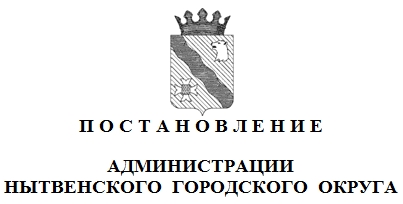 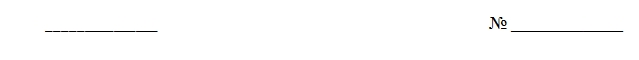 В соответствии со т.179 бюджетного кодекса РФ постановлением администрации района от 10.10.2019 № 160 «Об утверждении Порядка разработки, реализации и оценки эффективности муниципальных программ Нытвенского городского округа» распоряжением администрации района 
от 19.02.2019 № 845-р «Об утверждении Перечня муниципальных программ Нытвенского городского округа»ПОСТАНОВЛЯЮ:1. Утвердить прилагаемую муниципальную программу «Развитие физической культуры, спорта и формирование здорового образа жизни 
в Нытвенском городского округе».2. Постановление обнародовать на официальном сайте Нытвенского городского округа http://nytva.permarea.ru.3. Настоящее постановление вступает в силу с 01 января 2021 года 
и распространяется на правоотношения, возникшие при формировании бюджета на 2021-2023 годы.4. Контроль за исполнением постановления возложить на заместителя главы администрации округа по социальным вопросам.Глава администрации городского округа				           Р.М. ХаертдиновУТВЕРЖДЕНАпостановлением администрации городского округа от 15.01.2021 № 13Муниципальная программа«Развитие физической культуры, спорта и формирование здорового образа жизни в Нытвенском городском округе» Паспорт муниципальной программы1. Общая характеристика текущего состояния отрасли физической культуры и спорта. Приоритеты и цели муниципального образования, описание основных целей и задач муниципальной программы, прогноз развития отрасли физической культуры и спортаПрограмма «Развитие физической культуры, спорта и формирование здорового образа жизни в Нытвенском городском округе» разработана 
в соответствии со Стратегией развития физической культуры и спорта в РФ 
до 2020 года, Постановлением Правительства Пермского края от 03.10.2013 
№ 1324-п (редакция от 07 августа 2019г.) «Об утверждении государственной программы «Спортивное Прикамье», а также с учетом предложений межведомственных структур и спортивных организаций. Развитие физической культуры и спорта является одним из приоритетных направлений политики муниципалитета. Одним из показателей качества жизни населения округа является уровень его здоровья, который зависит от культуры ведения здорового образа жизни, от занятий физической культурой и спортом.Спорт обретает все более динамичный характер полноценного социального института. Он активно внедряется в систему образования и воспитания подрастающего поколения, используется как средство отдыха и оздоровления различных групп населения, реабилитации инвалидов, повышает стрессоустойчивость.Систематические занятия физической культурой и спортом не только способствует укреплению здоровья, но и выполняют такие важные социальные функции, как укрепление нравственности, социальная адаптация, снижение социальной напряженности, профилактика правонарушений, наркомании, отвлечение подростков от улицы и вредных привычек.Текущее состояние физической культуры и спорта в Нытвенском городском округе характеризуется положительными тенденциями, связанными с развитием спортивных и физкультурных традиций, достижениями спортсменов округа 
на краевом и региональном, Всероссийском уровне.Ежегодно растет интерес жителей округа к занятиям спортом и физической культурой. Растет значимость и престижность здорового образа жизни. В сфере массового спорта, проводятся Спартакиады, фестивали инвалидов, среди различных групп населения разного возраста.В соответствии с календарным планом официальных физкультурных мероприятий и спортивных мероприятий округа более 6000 жителей, спортсменов различных квалификаций и уровня подготовки участвуют в мероприятиях округа.   Динамика увеличения числа, занимающихся физической культурой 
и спортом, носит положительный характер. В целях совершенствования физического воспитания школьников, их вовлечения в активные занятия спортом в округе создан центр тестирования ГТО при МАОУ ДО ДЮСШ «Лидер», также созданы места тестирования на территории округа.Организацией физкультурно-массовой, оздоровительной и спортивной работы в округе занимаются:- тренера- 22 человек-тренера преподаватели- 19 человек- инструктор по спорту- 18 человекПриток квалифицированных кадров очень маленький, хотя есть и вакансии. Причин несколько: непривлекательность профессии, низкая заработная плата, отсутствие жилья.Рост интереса округа к занятиям спортом требует значительного увеличения площадей спортивных сооружений, модернизации существующих. В 2018 году подана заявка в край на софинансирование строительства спортивных площадок на территории школ.В округе 98 спортивных сооружений, из них плоскостных- 39, стандартных спортивных залов- 18, плавательный бассейн- 1, лыжная база- 1, тиры- 2, нестандартные спортивные залы- 21, объекты городской и рекреационной инфраструктуры- 15. Во всех учреждениях, имеются спортивные сооружения, ведется работа по развитию и пополнению материально-технической базы, ремонту.В настоящее время вопрос развития спортивно- материальной базы, в том числе в образовательных организациях, является одним из ключевых.  Спортивные площадки, сооружения, их оснащение и доступность - это основа построения целостной системы физического воспитания молодежи.С целью популяризации физической культуры и спорта, пропаганды здорового образа жизни в округе ведется постоянная работа по информированию населения о спортивных мероприятиях. Также в Нытвенском городском округе сложились свои спортивные традиции, округ известен такими видами спорта как лыжные гонки, киокушинкай, самбо, спортивный туризм, хоккей с шайбой, футбол и другими. Таким образом, основной целью программы является создание условий 
для укрепления здоровья населения Нытвенского городского округа и повышения конкурентоспособности Нытвенского спорта путем развития инфраструктуры спорта,  популяризации массового спорта, а так же приобщения жителей округа 
к регулярным занятиям физической культурой и спортом. К числу основных задач, требующих решения для достижения поставленной цели, относятся:1. Повышение интереса различных категорий населения Нытвенского городского округа к занятиям физической культурой и спортом посредством создания и внедрения в образовательный процесс эффективной системы физического воспитания, развития инфраструктуры для занятий массовым спортом, как в образовательных учреждениях, так и по месту жительства.2. Повышение уровня спортивного мастерства Нытвенских спортсменов, развития материально-технической базы спорта.3. Повышение уровня физической активности лиц с ограниченными возможностями здоровья.4. Обеспечение Нытвенского городского округа спортивной инфраструктурой. Реализация поставленных задач будет обеспечиваться через мероприятия программы, направленные на агитацию и пропаганду здорового образа жизни, систематические занятия физической культурой и спортом.2. Система программных мероприятий подпрограммыМероприятия Программы реализуются в рамках 2 подпрограмм (приложения 1, 2 к Программе), которые обеспечивают решение задач и достижение цели Программы.Перечень мероприятий Программы с указанием сроков их реализации и ожидаемых результатов представлен в приложении 3 к настоящей Программе.3. Основные меры правового регулирования реализации программыОсновные меры правового регулирования в сфере физической культуры 
и спорта, направленные на достижение целей и конечных результатов Программы:Конституция Российской Федерации;Федеральный закон от 04.12.2007 № 329-ФЗ «О физической культуре 
и спорте в Российской Федерации»;Распоряжение Правительства Российской Федерации от 07.08.2009 № 1101-р «Об утверждении Стратегии развития физической культуры и спорта 
в Российской Федерации на период до 2020 года»;Приказ Министерства спорта Российской Федерации от 8 февраля 2019 г. №83 «Об утверждении Общих требований к определению нормативных затрат 
на оказание государственных (муниципальных) услуг в сфере физической культуры и спорта, применяемых при расчете объема субсидии на финансовое обеспечение выполнения государственного (муниципального) задания на оказание государственных (муниципальных) услуг (выполнение работ) государственным (муниципальным) учреждениям»;Закон Пермской области от 20.07.1995 № 288-50 «О физической культуре 
и спорте»;Постановление Законодательного Собрания Пермского края от 01.12.2011 № 3046 «О Стратегии социально-экономического развития Пермского края  
до 2026 года»;Постановление Правительства Пермского края от 03.10.2013 г. №1324-п «Об утверждении государственной программы «Спортивное Прикамье» (редакция от 07 августа 2019г №533-п); Постановление Правительства Пермского края от 14.03.2018 №107-п 
«Об утверждении порядка предоставления иных межбюджетных трансфертов 
из бюджета Пермского края бюджетам муниципальных районов (городских округов) Пермского края на обеспечение условий для развития физической культуры и массового спорта»;Постановление Правительства Пермского края от 14.03.2018 №108-п 
«Об утверждении порядка предоставления субсидий из бюджета Пермского края бюджетам муниципальных образований Пермского края на софинансирование мероприятий по устройству спортивных площадок и оснащению объектов спортивным оборудованием и инвентарем для занятий физической культурой 
и спортом»;Постановление Правительства Пермского края от 14 марта 2019 года 
№ 533-п «Об утверждении Порядка предоставления субсидий из бюджета Пермского края бюджетам муниципальных образований Пермского края 
на софинансирование мероприятий по оснащению объектов спортивной инфраструктуры спортивно-технологическим оборудованием»;Постановление от 10.10.2019 № 160 «Об утверждении Порядка разработки, реализации и оценки эффективности муниципальных программ администрации Нытвенского городского округа»;Постановление 29.09.2018 № 129 «Об утверждении Норм расходов 
на проведение физкультурных и спортивных мероприятий администрации Нытвенского муниципального района»;Постановление от 15.10.2018 № 141 «Об утверждении Порядка предоставления и расходования субсидий, передаваемых из бюджета Пермского края бюджету Нытвенского муниципального района на софинансирование мероприятий по устройству спортивных площадок и оснащению объектов спортивным оборудованием и инвентарем для занятий физической культурой спортом»;Постановление от 04.09.2018 № 120 «Об утверждении Порядка предоставления и расходования иных межбюджетных трансфертов, передаваемых из бюджета Пермского края бюджету Нытвенского муниципального района 
для развития физической культуры и массового спорта»;Постановление от 28.05.2018 №69 «Об утверждении Порядка распределения и предоставления субсидий, передаваемых из бюджета Пермского края бюджету Нытвенского муниципального района на обеспечение качественным спортивным инвентарем муниципальных детско-юношеских спортивных школ»;разработка и принятие иных нормативно-правовых актов, регулирующих деятельность в сфере физической культуры и массового спорта.5. Сведения о порядке сбора информации и методике расчета фактических значений показателей программыСведения о порядке сбора информации и методике расчета фактических значений целевых показателей муниципальной программы представлены 
в приложении 4 к Программе.6. Ресурсное обеспечение программыИнформация о сводных финансовых затратах, исполнителях и источниках финансирования Программы по годам ее реализации приведена в приложениях №5,6,7,8 к Программе.Объем финансового обеспечения реализации Программы подлежит ежегодному уточнению при формировании проектов соответствующих бюджетов на очередной финансовый год и плановый период.7. Риски и меры по управлению рискамиВажными условиями успешной реализации программы является компонент управления рисками в целях минимизации их влияния на достижение цели программы. Выполнению поставленных задач могут помешать риски, сложившиеся  под воздействием негативных факторов и имеющих в обществе социально-экономических проблем. К их числу относят:- макроэкономические риски, связанные с возможностями снижения темпов роста экономики и уровня инвестиционной активности, а так же с кризисом банковской системы и возникновением бюджетного дефицита. Эти риски могут отразиться на уровне возможностей государства в реализации наиболее затратных мероприятий программы;- экономического риски, которые могут также повлечь изменение стоимости предоставления муниципальных услуг (выполнения работ), что может негативно сказаться на структуре потребительских предпочтений населения округа;- операционные риски, связанные с несовершенством системы управления, недостаточной технической и нормативной правовой поддержкой программы. Эти риски могут привести к нарушению сроков выполнения мероприятий 
и достижения запланированных результатов;- риски финансовой необеспеченности, связанные с недостаточностью бюджетных средств на реализацию программы. Эти риски могут привести 
к недостижению запланированных показателей программы, нарушению сроков выполнения мероприятий программы, отрицательной динамике показателей 
и ухудшению рейтинговой ситуации Нытвенского городского округа.В целях управления указанными рисками в процессе реализации программы предусматриваются:- формирование эффективной системы управления программой на основе четкого распределения функций, полномочий и ответственности ответственного исполнителя и участников программы;- обеспечение эффективного взаимодействия ответственного исполнителя 
и участников программы;- проведения мониторинга реализации программы, регулярного анализа 
при необходимости, ежегодной корректировки показателей, а также мероприятий программы;-планирование и оперативная корректировка программы с учетом оценки эффективности ее реализации, достижение установленных целей и задач;- перераспределение объемов финансирования в зависимости от характера проявления рисков и оптимального, наиболее эффективного использования бюджетных ассигнований, выделенных на программу.Приложение 1 к муниципальной программе «Развитие физической культуры, спорта и формирование здорового образа жизни в Нытвенском городском округе»ПАСПОРТподпрограммы муниципальной программы Нытвенского городского округа«Развитие физической культуры и формирование здорового образа жизни»Приложение 2 к муниципальной программе «Развитие физической культуры, спорта и формирование здорового образа жизни в Нытвенском городского округа»ПАСПОРТподпрограммы муниципальной программы Нытвенского городского округа «Развитие спорта»Приложение 3 к муниципальной программе «Развитие физической культуры, спорта и формирование здорового образа жизни в Нытвенском городском округе»Система программных мероприятий программы «Развитие физической культуры, спорта и формирование здорового образа жизни в Нытвенскомгородском округе»                                                                                                 			          Приложение 4к муниципальной программе «Развитие физической культуры, спорта и формирование здорового образа жизни в Нытвенском городском округе» СВЕДЕНИЯо порядке сбора информации и методике расчета фактическихзначений целевых показателей программыПриложение 5к муниципальной программе «Развитие физической культуры, спорта и формирование здорового образа жизни в Нытвенском городском округе»Финансовое обеспечение реализации муниципальной программы«Развитие физической культуры, спорта и формирование здорового образа жизни в Нытвенском городском округе»за счет средств бюджета городского округа                                                   Приложение 6к муниципальной программе «Развитие физической культуры, спорта и формирование здорового образа жизни в Нытвенском городском округе»Финансовое обеспечение реализации муниципальной программы«Развитие физической культуры, спорта и формирование здоровогообраза жизни в Нытвенском городском округе» за счет средств краевого бюджета                                                                                                                                                                                                                                             Приложение 7к муниципальной программе «Развитие физической культуры, спорта и формирование здорового образа жизни в Нытвенском городском округе»Финансовое обеспечение реализации муниципальной программыНытвенского городского округа за счет средств федерального бюджетаПриложение 8к муниципальной программе «Развитие физической культуры, спорта и формирование здорового образа жизни в Нытвенском городском округе»Ответственный исполнительпрограммыУправление по культуре, физкультуре, спорту и молодежной политике администрации Нытвенского городского округа (далее - Управление по КФС и МП) Участники программыУправление по КФС и МПУправление образования администрации Нытвенского городского округаУправление жилищно-коммунального хозяйства, благоустройства и транспортаПодпрограммы программы1.Подпрограмма «Развитие физической культуры и формирование здорового образа жизни»2.Подпрограмма «Развитие спорта»Программно-целевые инструменты программыОтсутствуютЦели программыСоздание условий для развития массовой физической культуры и спорта в Нытвенском городском округеЗадачи программыСоздание условий для вовлечения различных групп населения округа к регулярным занятиям физической культурой и спортом;Развитие детско-юношеского, школьного спорта;Развитие инфраструктуры сферы физической культуры и спорта;Комплексные мероприятия программыСоздание благоприятных условий для привлечения различных слоев населения к организованным занятиям физической культурой и спортом;Создание условий для развития адаптивной физической культуры и адаптивного спорта;Развитие детско-юношеского, школьного спорта, как базы для подготовки спортивного резерва;Создание условий для достижения спортсменами округа спортивных результатов на муниципальных, краевых, и региональных соревнованиях;Обеспечение и содержание материально-технической базы в округе;Ожидаемые результаты реализации программыПовышение роли и вклада физической культуры и спорта в социально-экономическое развитие Нытвенского городского округа, что позволит достигнуть к 2023 году:1. долю населения, систематически занимающихся физической культурой и спортом, в общей численности населения в возрасте 3 -79 лет к 2023 году до 54,4%;2.  долю детей и молодежи  в возрасте 3-29 лет, систематически занимающихся физической культурой и спортом, в общей численности детей и молодежи к 2023 году до 89,9%;3. долю граждан среднего возраста (женщины в возрасте 30-54 лет; мужчины в возрасте 30-59 лет), систематически занимающихся физической культурой и спортом, в общей численности граждан среднего возраста к 2023 году до 52,8%;4. долю граждан старшего возраста (женщины в возрасте 55-79 лет; мужчины в возрасте 60-79 лет), систематически занимающихся физической культурой и спортом, в общей численности граждан старшего возраста к 2023 году до 11,3%;5. уровень обеспеченности граждан спортивными сооружениями исходя из единовременной пропускной способности объектов спорта к 2023 году до 50,5%.6. эффективность использования существующих объектов спортивной инфраструктуры к 2023 году до 80,0%;7. долю лиц с ограниченными возможностями здоровья и инвалидов, систематически занимающихся физической культурой и спортом в общей численности данной категории населения к 2023 году до 25,5%.7. долю обучающихся и студентов, систематически занимающихся физической культурой и спортом, в общей численности обучающихся и студентов Нытвенского городского округа к 2023 году до 83%;8. долю населения Нытвенского городского округа, выполнившего нормативы испытаний (тестов) всероссийского физкультурно-спортивного комплекса «Готов к труду и обороне (ГТО)», в общей  численности населения, принявшего участие в сдаче нормативов испытаний (тестов) всероссийского физкультурно-спортивного комплекса «Готов к труду и обороне (ГТО)» к 2023 году до 51,0%;9. долю с ограниченными возможностями и инвалидов, систематически занимающихся физической культурой и спортом в общей численности данной категории граждан к 2023 году до 25,5%;10. долю занимающихся по программам спортивной подготовки в учреждениях дополнительного образования детско-юношеских спортивных школах к 2023 году не менее 21,6%.Этапы и сроки реализациипрограммыпрограмма реализуется в один этап в течении 2021-2023 годовпоказатели Целевые показатели программыпоказатели Целевые показатели программы№ п/пНаименование показателяЕд. изм.Плановое значение целевого показателяПлановое значение целевого показателяПлановое значение целевого показателяПлановое значение целевого показателяПлановое значение целевого показателяПлановое значение целевого показателяПлановое значение целевого показателяПлановое значение целевого показателяпоказатели Целевые показатели программыпоказатели Целевые показатели программы№ п/пНаименование показателяЕд. изм.на начало реализации программы (2020)очередной 2021 год очередной 2021 год 2022 год2022 год2023 год2023 год2023 годпоказатели Целевые показатели программыпоказатели Целевые показатели программы1Доля населения, систематически занимающихся физической культурой и спортом, в общей численности населения в возрасте 3 - 79 лет %43,547,547,550,450,454,554,554,5показатели Целевые показатели программыпоказатели Целевые показатели программы2Доля детей и молодежи в возрасте 3-29 лет, систематически занимающихся  физической культурой и спортом, в общей численности детей и молодежи %86,388,388,389,389,389,889,889,8показатели Целевые показатели программыпоказатели Целевые показатели программы3Доля граждан среднего возраста (женщины в возрасте 30-54 лет); мужчины в возрасте (30-59 лет), систематически занимающихся физической культурой и спортом, в общей численности граждан среднего возраста %30,636,636,642,642,652,852,852,8показатели Целевые показатели программыпоказатели Целевые показатели программы4Доля граждан старшего возраста (женщины в возрасте 55-79 лет), мужчины в возрасте (60-79 лет) , систематически занимающихся физической культурой и спортом , в общей численности граждан старшего возраста%10,610,810,810,910,911,311,311,3показатели Целевые показатели программыпоказатели Целевые показатели программы5Уровень обеспеченности граждан спортивными сооружениями исходя из единовременной пропускной способности объектов спорта%49,449,549,550,050,050,550,550,5показатели Целевые показатели программыпоказатели Целевые показатели программы6Эффективность использования существующих объектов спортивной инфраструктуры%8080808080808080показатели Целевые показатели программыпоказатели Целевые показатели программы7Доля обучающихся и студентов, систематически занимающихся физической культурой и спортом, в общей численности обучающихся и студентов Нытвенского городского округа%8081818282838383показатели Целевые показатели программыпоказатели Целевые показатели программы8 Доля населения Нытвенского городского округа, выполнившего нормативы испытаний (тестов) всероссийского физкультурно-спортивного комплекса « Готов к труду и обороне (ГТО), в общей численности населения, принявшего участие в сдаче нормативов испытаний (тестов) всероссийского физкультурно-спортивного комплекса «Готов к труду и бороне (ГТО)%4949,549,550,050,051,051,051,0показатели Целевые показатели программыпоказатели Целевые показатели программы9Доля с ограниченными возможностями здоровья и инвалидов, систематически занимающихся физической культурой и спортом в общей численности данной категории населения%2022,622,624,724,725,525,525,5показатели Целевые показатели программыпоказатели Целевые показатели программы10Доля занимающихся по программам спортивной подготовки в учреждениях дополнительного образования детско-юношеских спортивных школах.%21,6     21,6     21,621,621,621,621,621,6показатели Целевые показатели программыпоказатели Целевые показатели программыОбъемы и источники финансирования программыИсточники финансированияИсточники финансированияИсточники финансированияРасходы (тыс. рублей)Расходы (тыс. рублей)Расходы (тыс. рублей)Расходы (тыс. рублей)Расходы (тыс. рублей)Расходы (тыс. рублей)Расходы (тыс. рублей)Расходы (тыс. рублей)Объемы и источники финансирования программыИсточники финансированияИсточники финансированияИсточники финансированияОчередной год 2021 годОчередной год 2021 годОчередной год 2021 год2022 год2022 год2023 год2023 годИТОГООбъемы и источники финансирования программыВсего, в том числеВсего, в том числеВсего, в том числе65564,165564,165564,136426,436426,434481,734481,7136472,2Объемы и источники финансирования программыбюджет городского округабюджет городского округабюджет городского округа45881,545881,545881,536426,436426,434481,734481,7116789,6Объемы и источники финансирования программыкраевой бюджеткраевой бюджеткраевой бюджет19682,619682,619682,60,00,00,00,019682,6Объемы и источники финансирования программыфедеральный бюджетфедеральный бюджетфедеральный бюджет0,00,00,00,00,00,00,00,0Объемы и источники финансирования программывнебюджетные источникивнебюджетные источникивнебюджетные источники0,00,00,00,00,00,00,00,0Ответственный Исполнитель подпрограммы Управление по культуре, физкультуре, спорту и молодежной политике администрации Нытвенского городского округа (далее-Управление по КФС и МП)Управление по культуре, физкультуре, спорту и молодежной политике администрации Нытвенского городского округа (далее-Управление по КФС и МП)Управление по культуре, физкультуре, спорту и молодежной политике администрации Нытвенского городского округа (далее-Управление по КФС и МП)Управление по культуре, физкультуре, спорту и молодежной политике администрации Нытвенского городского округа (далее-Управление по КФС и МП)Управление по культуре, физкультуре, спорту и молодежной политике администрации Нытвенского городского округа (далее-Управление по КФС и МП)Управление по культуре, физкультуре, спорту и молодежной политике администрации Нытвенского городского округа (далее-Управление по КФС и МП)Управление по культуре, физкультуре, спорту и молодежной политике администрации Нытвенского городского округа (далее-Управление по КФС и МП)Управление по культуре, физкультуре, спорту и молодежной политике администрации Нытвенского городского округа (далее-Управление по КФС и МП)Управление по культуре, физкультуре, спорту и молодежной политике администрации Нытвенского городского округа (далее-Управление по КФС и МП)УчастникиподпрограммыУправление по КФС и МПУправление образования администрации Нытвенского городского округаУправление по КФС и МПУправление образования администрации Нытвенского городского округаУправление по КФС и МПУправление образования администрации Нытвенского городского округаУправление по КФС и МПУправление образования администрации Нытвенского городского округаУправление по КФС и МПУправление образования администрации Нытвенского городского округаУправление по КФС и МПУправление образования администрации Нытвенского городского округаУправление по КФС и МПУправление образования администрации Нытвенского городского округаУправление по КФС и МПУправление образования администрации Нытвенского городского округаУправление по КФС и МПУправление образования администрации Нытвенского городского округаПрограммно-целевыеинструментыподпрограммыОтсутствуютОтсутствуютОтсутствуютОтсутствуютОтсутствуютОтсутствуютОтсутствуютОтсутствуютОтсутствуютЦели подпрограммыСоздание условий для укрепления здоровья населения Нытвенского городского округа, популяризации массового спорта, а так же приобщения жителей округа к регулярным занятиям физической культурой и спортомСоздание условий для укрепления здоровья населения Нытвенского городского округа, популяризации массового спорта, а так же приобщения жителей округа к регулярным занятиям физической культурой и спортомСоздание условий для укрепления здоровья населения Нытвенского городского округа, популяризации массового спорта, а так же приобщения жителей округа к регулярным занятиям физической культурой и спортомСоздание условий для укрепления здоровья населения Нытвенского городского округа, популяризации массового спорта, а так же приобщения жителей округа к регулярным занятиям физической культурой и спортомСоздание условий для укрепления здоровья населения Нытвенского городского округа, популяризации массового спорта, а так же приобщения жителей округа к регулярным занятиям физической культурой и спортомСоздание условий для укрепления здоровья населения Нытвенского городского округа, популяризации массового спорта, а так же приобщения жителей округа к регулярным занятиям физической культурой и спортомСоздание условий для укрепления здоровья населения Нытвенского городского округа, популяризации массового спорта, а так же приобщения жителей округа к регулярным занятиям физической культурой и спортомСоздание условий для укрепления здоровья населения Нытвенского городского округа, популяризации массового спорта, а так же приобщения жителей округа к регулярным занятиям физической культурой и спортомСоздание условий для укрепления здоровья населения Нытвенского городского округа, популяризации массового спорта, а так же приобщения жителей округа к регулярным занятиям физической культурой и спортомЗадачи подпрограммы 1.Создание условий для вовлечения различных групп населения округа к регулярным занятиям физической культурой и спортом2. Развитие инфраструктуры сферы физической культуры и спорта1.Создание условий для вовлечения различных групп населения округа к регулярным занятиям физической культурой и спортом2. Развитие инфраструктуры сферы физической культуры и спорта1.Создание условий для вовлечения различных групп населения округа к регулярным занятиям физической культурой и спортом2. Развитие инфраструктуры сферы физической культуры и спорта1.Создание условий для вовлечения различных групп населения округа к регулярным занятиям физической культурой и спортом2. Развитие инфраструктуры сферы физической культуры и спорта1.Создание условий для вовлечения различных групп населения округа к регулярным занятиям физической культурой и спортом2. Развитие инфраструктуры сферы физической культуры и спорта1.Создание условий для вовлечения различных групп населения округа к регулярным занятиям физической культурой и спортом2. Развитие инфраструктуры сферы физической культуры и спорта1.Создание условий для вовлечения различных групп населения округа к регулярным занятиям физической культурой и спортом2. Развитие инфраструктуры сферы физической культуры и спорта1.Создание условий для вовлечения различных групп населения округа к регулярным занятиям физической культурой и спортом2. Развитие инфраструктуры сферы физической культуры и спорта1.Создание условий для вовлечения различных групп населения округа к регулярным занятиям физической культурой и спортом2. Развитие инфраструктуры сферы физической культуры и спортаОжидаемые результаты реализации подпрограммы 1.доля граждан, систематически занимающихся физической культурой и спортом, в общей численности граждан в возрасте  3 - 79 лет к 2023 году до 54,4%;2. доля детей и молодежи в возрасте 3-29 лет, систематически занимающихся физической культурой и спортом, в общей численности детей и молодежи к 2023 году до 89,9%;3. доля граждан среднего возраста (женщины в возрасте 30-54 лет; мужчины в возрасте 30-59 лет), систематически занимающихся физической культурой и спортом, в общей численности граждан среднего возраста к 2023 году до 52,8%;4. доля граждан старшего возраста (женщины в возрасте 55-79 лет; мужчины в возрасте 60-79 лет), систематически занимающихся физической культуры и спортом, в общей численности граждан старшего возраста к 2023 году до 11,3%;5.доля обучающихся и студентов, систематически занимающихся физической культурой и спортом, в общей численности обучающихся и студентов Нытвенского городского округа к 2023 году до 83,0%;6.доля населения Нытвенского городского округа, выполнившего нормативы испытаний (тестов) всероссийского физкультурно-спортивного комплекса « Готов к труду и обороне (ГТО)», в общей численности населения, принявшего участие в сдаче нормативов испытаний (тестов) всероссийского физкультурно-спортивного комплекса « Готов к труду и обороне (ГТО)», к 2023 году до 51,0%;7.доля лиц с ограниченными возможностями здоровья и инвалидов, систематически занимающихся физической культурой и спортом в общей численности данной категории населения к 2023 году до 25,5%;8. эффективность использования существующих объектов спортивной инфраструктуры к 2023 году до 80,0%;1.доля граждан, систематически занимающихся физической культурой и спортом, в общей численности граждан в возрасте  3 - 79 лет к 2023 году до 54,4%;2. доля детей и молодежи в возрасте 3-29 лет, систематически занимающихся физической культурой и спортом, в общей численности детей и молодежи к 2023 году до 89,9%;3. доля граждан среднего возраста (женщины в возрасте 30-54 лет; мужчины в возрасте 30-59 лет), систематически занимающихся физической культурой и спортом, в общей численности граждан среднего возраста к 2023 году до 52,8%;4. доля граждан старшего возраста (женщины в возрасте 55-79 лет; мужчины в возрасте 60-79 лет), систематически занимающихся физической культуры и спортом, в общей численности граждан старшего возраста к 2023 году до 11,3%;5.доля обучающихся и студентов, систематически занимающихся физической культурой и спортом, в общей численности обучающихся и студентов Нытвенского городского округа к 2023 году до 83,0%;6.доля населения Нытвенского городского округа, выполнившего нормативы испытаний (тестов) всероссийского физкультурно-спортивного комплекса « Готов к труду и обороне (ГТО)», в общей численности населения, принявшего участие в сдаче нормативов испытаний (тестов) всероссийского физкультурно-спортивного комплекса « Готов к труду и обороне (ГТО)», к 2023 году до 51,0%;7.доля лиц с ограниченными возможностями здоровья и инвалидов, систематически занимающихся физической культурой и спортом в общей численности данной категории населения к 2023 году до 25,5%;8. эффективность использования существующих объектов спортивной инфраструктуры к 2023 году до 80,0%;1.доля граждан, систематически занимающихся физической культурой и спортом, в общей численности граждан в возрасте  3 - 79 лет к 2023 году до 54,4%;2. доля детей и молодежи в возрасте 3-29 лет, систематически занимающихся физической культурой и спортом, в общей численности детей и молодежи к 2023 году до 89,9%;3. доля граждан среднего возраста (женщины в возрасте 30-54 лет; мужчины в возрасте 30-59 лет), систематически занимающихся физической культурой и спортом, в общей численности граждан среднего возраста к 2023 году до 52,8%;4. доля граждан старшего возраста (женщины в возрасте 55-79 лет; мужчины в возрасте 60-79 лет), систематически занимающихся физической культуры и спортом, в общей численности граждан старшего возраста к 2023 году до 11,3%;5.доля обучающихся и студентов, систематически занимающихся физической культурой и спортом, в общей численности обучающихся и студентов Нытвенского городского округа к 2023 году до 83,0%;6.доля населения Нытвенского городского округа, выполнившего нормативы испытаний (тестов) всероссийского физкультурно-спортивного комплекса « Готов к труду и обороне (ГТО)», в общей численности населения, принявшего участие в сдаче нормативов испытаний (тестов) всероссийского физкультурно-спортивного комплекса « Готов к труду и обороне (ГТО)», к 2023 году до 51,0%;7.доля лиц с ограниченными возможностями здоровья и инвалидов, систематически занимающихся физической культурой и спортом в общей численности данной категории населения к 2023 году до 25,5%;8. эффективность использования существующих объектов спортивной инфраструктуры к 2023 году до 80,0%;1.доля граждан, систематически занимающихся физической культурой и спортом, в общей численности граждан в возрасте  3 - 79 лет к 2023 году до 54,4%;2. доля детей и молодежи в возрасте 3-29 лет, систематически занимающихся физической культурой и спортом, в общей численности детей и молодежи к 2023 году до 89,9%;3. доля граждан среднего возраста (женщины в возрасте 30-54 лет; мужчины в возрасте 30-59 лет), систематически занимающихся физической культурой и спортом, в общей численности граждан среднего возраста к 2023 году до 52,8%;4. доля граждан старшего возраста (женщины в возрасте 55-79 лет; мужчины в возрасте 60-79 лет), систематически занимающихся физической культуры и спортом, в общей численности граждан старшего возраста к 2023 году до 11,3%;5.доля обучающихся и студентов, систематически занимающихся физической культурой и спортом, в общей численности обучающихся и студентов Нытвенского городского округа к 2023 году до 83,0%;6.доля населения Нытвенского городского округа, выполнившего нормативы испытаний (тестов) всероссийского физкультурно-спортивного комплекса « Готов к труду и обороне (ГТО)», в общей численности населения, принявшего участие в сдаче нормативов испытаний (тестов) всероссийского физкультурно-спортивного комплекса « Готов к труду и обороне (ГТО)», к 2023 году до 51,0%;7.доля лиц с ограниченными возможностями здоровья и инвалидов, систематически занимающихся физической культурой и спортом в общей численности данной категории населения к 2023 году до 25,5%;8. эффективность использования существующих объектов спортивной инфраструктуры к 2023 году до 80,0%;1.доля граждан, систематически занимающихся физической культурой и спортом, в общей численности граждан в возрасте  3 - 79 лет к 2023 году до 54,4%;2. доля детей и молодежи в возрасте 3-29 лет, систематически занимающихся физической культурой и спортом, в общей численности детей и молодежи к 2023 году до 89,9%;3. доля граждан среднего возраста (женщины в возрасте 30-54 лет; мужчины в возрасте 30-59 лет), систематически занимающихся физической культурой и спортом, в общей численности граждан среднего возраста к 2023 году до 52,8%;4. доля граждан старшего возраста (женщины в возрасте 55-79 лет; мужчины в возрасте 60-79 лет), систематически занимающихся физической культуры и спортом, в общей численности граждан старшего возраста к 2023 году до 11,3%;5.доля обучающихся и студентов, систематически занимающихся физической культурой и спортом, в общей численности обучающихся и студентов Нытвенского городского округа к 2023 году до 83,0%;6.доля населения Нытвенского городского округа, выполнившего нормативы испытаний (тестов) всероссийского физкультурно-спортивного комплекса « Готов к труду и обороне (ГТО)», в общей численности населения, принявшего участие в сдаче нормативов испытаний (тестов) всероссийского физкультурно-спортивного комплекса « Готов к труду и обороне (ГТО)», к 2023 году до 51,0%;7.доля лиц с ограниченными возможностями здоровья и инвалидов, систематически занимающихся физической культурой и спортом в общей численности данной категории населения к 2023 году до 25,5%;8. эффективность использования существующих объектов спортивной инфраструктуры к 2023 году до 80,0%;1.доля граждан, систематически занимающихся физической культурой и спортом, в общей численности граждан в возрасте  3 - 79 лет к 2023 году до 54,4%;2. доля детей и молодежи в возрасте 3-29 лет, систематически занимающихся физической культурой и спортом, в общей численности детей и молодежи к 2023 году до 89,9%;3. доля граждан среднего возраста (женщины в возрасте 30-54 лет; мужчины в возрасте 30-59 лет), систематически занимающихся физической культурой и спортом, в общей численности граждан среднего возраста к 2023 году до 52,8%;4. доля граждан старшего возраста (женщины в возрасте 55-79 лет; мужчины в возрасте 60-79 лет), систематически занимающихся физической культуры и спортом, в общей численности граждан старшего возраста к 2023 году до 11,3%;5.доля обучающихся и студентов, систематически занимающихся физической культурой и спортом, в общей численности обучающихся и студентов Нытвенского городского округа к 2023 году до 83,0%;6.доля населения Нытвенского городского округа, выполнившего нормативы испытаний (тестов) всероссийского физкультурно-спортивного комплекса « Готов к труду и обороне (ГТО)», в общей численности населения, принявшего участие в сдаче нормативов испытаний (тестов) всероссийского физкультурно-спортивного комплекса « Готов к труду и обороне (ГТО)», к 2023 году до 51,0%;7.доля лиц с ограниченными возможностями здоровья и инвалидов, систематически занимающихся физической культурой и спортом в общей численности данной категории населения к 2023 году до 25,5%;8. эффективность использования существующих объектов спортивной инфраструктуры к 2023 году до 80,0%;1.доля граждан, систематически занимающихся физической культурой и спортом, в общей численности граждан в возрасте  3 - 79 лет к 2023 году до 54,4%;2. доля детей и молодежи в возрасте 3-29 лет, систематически занимающихся физической культурой и спортом, в общей численности детей и молодежи к 2023 году до 89,9%;3. доля граждан среднего возраста (женщины в возрасте 30-54 лет; мужчины в возрасте 30-59 лет), систематически занимающихся физической культурой и спортом, в общей численности граждан среднего возраста к 2023 году до 52,8%;4. доля граждан старшего возраста (женщины в возрасте 55-79 лет; мужчины в возрасте 60-79 лет), систематически занимающихся физической культуры и спортом, в общей численности граждан старшего возраста к 2023 году до 11,3%;5.доля обучающихся и студентов, систематически занимающихся физической культурой и спортом, в общей численности обучающихся и студентов Нытвенского городского округа к 2023 году до 83,0%;6.доля населения Нытвенского городского округа, выполнившего нормативы испытаний (тестов) всероссийского физкультурно-спортивного комплекса « Готов к труду и обороне (ГТО)», в общей численности населения, принявшего участие в сдаче нормативов испытаний (тестов) всероссийского физкультурно-спортивного комплекса « Готов к труду и обороне (ГТО)», к 2023 году до 51,0%;7.доля лиц с ограниченными возможностями здоровья и инвалидов, систематически занимающихся физической культурой и спортом в общей численности данной категории населения к 2023 году до 25,5%;8. эффективность использования существующих объектов спортивной инфраструктуры к 2023 году до 80,0%;1.доля граждан, систематически занимающихся физической культурой и спортом, в общей численности граждан в возрасте  3 - 79 лет к 2023 году до 54,4%;2. доля детей и молодежи в возрасте 3-29 лет, систематически занимающихся физической культурой и спортом, в общей численности детей и молодежи к 2023 году до 89,9%;3. доля граждан среднего возраста (женщины в возрасте 30-54 лет; мужчины в возрасте 30-59 лет), систематически занимающихся физической культурой и спортом, в общей численности граждан среднего возраста к 2023 году до 52,8%;4. доля граждан старшего возраста (женщины в возрасте 55-79 лет; мужчины в возрасте 60-79 лет), систематически занимающихся физической культуры и спортом, в общей численности граждан старшего возраста к 2023 году до 11,3%;5.доля обучающихся и студентов, систематически занимающихся физической культурой и спортом, в общей численности обучающихся и студентов Нытвенского городского округа к 2023 году до 83,0%;6.доля населения Нытвенского городского округа, выполнившего нормативы испытаний (тестов) всероссийского физкультурно-спортивного комплекса « Готов к труду и обороне (ГТО)», в общей численности населения, принявшего участие в сдаче нормативов испытаний (тестов) всероссийского физкультурно-спортивного комплекса « Готов к труду и обороне (ГТО)», к 2023 году до 51,0%;7.доля лиц с ограниченными возможностями здоровья и инвалидов, систематически занимающихся физической культурой и спортом в общей численности данной категории населения к 2023 году до 25,5%;8. эффективность использования существующих объектов спортивной инфраструктуры к 2023 году до 80,0%;1.доля граждан, систематически занимающихся физической культурой и спортом, в общей численности граждан в возрасте  3 - 79 лет к 2023 году до 54,4%;2. доля детей и молодежи в возрасте 3-29 лет, систематически занимающихся физической культурой и спортом, в общей численности детей и молодежи к 2023 году до 89,9%;3. доля граждан среднего возраста (женщины в возрасте 30-54 лет; мужчины в возрасте 30-59 лет), систематически занимающихся физической культурой и спортом, в общей численности граждан среднего возраста к 2023 году до 52,8%;4. доля граждан старшего возраста (женщины в возрасте 55-79 лет; мужчины в возрасте 60-79 лет), систематически занимающихся физической культуры и спортом, в общей численности граждан старшего возраста к 2023 году до 11,3%;5.доля обучающихся и студентов, систематически занимающихся физической культурой и спортом, в общей численности обучающихся и студентов Нытвенского городского округа к 2023 году до 83,0%;6.доля населения Нытвенского городского округа, выполнившего нормативы испытаний (тестов) всероссийского физкультурно-спортивного комплекса « Готов к труду и обороне (ГТО)», в общей численности населения, принявшего участие в сдаче нормативов испытаний (тестов) всероссийского физкультурно-спортивного комплекса « Готов к труду и обороне (ГТО)», к 2023 году до 51,0%;7.доля лиц с ограниченными возможностями здоровья и инвалидов, систематически занимающихся физической культурой и спортом в общей численности данной категории населения к 2023 году до 25,5%;8. эффективность использования существующих объектов спортивной инфраструктуры к 2023 году до 80,0%;Этапы и сроки реализации подпрограммы 2021 - 2023 годы без разделения на этапы2021 - 2023 годы без разделения на этапы2021 - 2023 годы без разделения на этапы2021 - 2023 годы без разделения на этапы2021 - 2023 годы без разделения на этапы2021 - 2023 годы без разделения на этапы2021 - 2023 годы без разделения на этапы2021 - 2023 годы без разделения на этапы2021 - 2023 годы без разделения на этапыЦелевые показатели подпрограммыNп/пНаименованиепоказателяЕд.изм.Плановое значение целевого показателяПлановое значение целевого показателяПлановое значение целевого показателяПлановое значение целевого показателяПлановое значение целевого показателяПлановое значение целевого показателяЦелевые показатели подпрограммыNп/пНаименованиепоказателяЕд.изм.на начало реализации программы (2020)на начало реализации программы (2020)Очередной 2021 годОчередной 2021 год2022 год2023 годЦелевые показатели подпрограммы1 Доля населения, систематически занимающихся физической культурой и спортом, в общей численности граждан в возрасте 3 - 79 лет.%43,543,547,547,550,454,5Целевые показатели подпрограммы2 Доля детей и молодежи (возраст 3-29 лет), систематически занимающихся физической культурой и спортом, в общей численности детей и молодежи%86,386,388,388,389,389,8Целевые показатели подпрограммы3 Доля граждан среднего возраста (женщины в возрасте 30-54 лет; мужчины в возрасте 30-59 лет), систематически занимающихся физической культурой и спортом, в общей численности граждан среднего возраста%30,630,636,636,642,652,8Целевые показатели подпрограммы4Доля граждан старшего возраста (женщины в возрасте 55-79 лет; мужчины в возрасте 60-79 лет), систематически занимающихся физической культуры и спортом, в общей численности граждан старшего возраста%10,610,610,810,810,911,35Доля обучающихся и студентов, систематически занимающихся физической культурой и спортом, в общей численности обучающихся и студентов Нытвенского городского округа%80,080,081,081,082,083,06Доля населения Нытвенского городского округа, выполнившего нормативы испытаний (тестов) всероссийского физкультурно-спортивного комплекса « Готов к труду и обороне (ГТО)», в общей численности населения, принявшего участие в сдаче нормативов испытаний (тестов) всероссийского физкультурно-спортивного комплекса « Готов к труду и обороне (ГТО)»,%49,049,049,549,550,051,07Доля лиц с ограниченными возможностями здоровья и инвалидов, систематически занимающихся физической культурой и спортом в общей численности данной категории населения%20,020,022,622,624,725,58Эффективность использования существующих объектов спортивной инфраструктуры%80,080,080,080,080,080,0Объемы и источники финансирования подпрограммы Источники финансирования Источники финансирования Расходы (тыс. руб.)Расходы (тыс. руб.)Расходы (тыс. руб.)Расходы (тыс. руб.)Расходы (тыс. руб.)Расходы (тыс. руб.)Расходы (тыс. руб.)Объемы и источники финансирования подпрограммы Источники финансирования Источники финансирования Очередной 2021 годОчередной 2021 год2022 год2022 год2023 год2023 годИтогоОбъемы и источники финансирования подпрограммы Всего, в том числе:Всего, в том числе:17554,017554,016763,116763,115762,315762,350279,4Объемы и источники финансирования подпрограммы бюджет городского округабюджет городского округа17754,017754,016763,116763,115762,315762,350279,4Объемы и источники финансирования подпрограммы краевой бюджеткраевой бюджет0,00,00,00,00,00,00,0Объемы и источники финансирования подпрограммы федеральный бюджетфедеральный бюджет0,00,00,00,00,00,00,0Объемы и источники финансирования подпрограммы внебюджетные источникивнебюджетные источники0,00,00,00,00,00,00,0Ответственный Исполнитель подпрограммы Управление по культуре, физкультуре, спорту и молодежной политике администрации Нытвенского городского округа (далее -Управление по КФС и МП)Управление по культуре, физкультуре, спорту и молодежной политике администрации Нытвенского городского округа (далее -Управление по КФС и МП)Управление по культуре, физкультуре, спорту и молодежной политике администрации Нытвенского городского округа (далее -Управление по КФС и МП)Управление по культуре, физкультуре, спорту и молодежной политике администрации Нытвенского городского округа (далее -Управление по КФС и МП)Управление по культуре, физкультуре, спорту и молодежной политике администрации Нытвенского городского округа (далее -Управление по КФС и МП)Управление по культуре, физкультуре, спорту и молодежной политике администрации Нытвенского городского округа (далее -Управление по КФС и МП)Управление по культуре, физкультуре, спорту и молодежной политике администрации Нытвенского городского округа (далее -Управление по КФС и МП)Управление по культуре, физкультуре, спорту и молодежной политике администрации Нытвенского городского округа (далее -Управление по КФС и МП)УчастникиподпрограммыУправление по КФС и МПУправление образования Нытвенского городского округа,Администрация Нытвенского городского округа (Муниципальное казенное учреждение  «Управление капитального строительства» администрации Нытвенского городского округа)Управление жилищно- коммунального хозяйства, благоустройства и транспортаУправление по КФС и МПУправление образования Нытвенского городского округа,Администрация Нытвенского городского округа (Муниципальное казенное учреждение  «Управление капитального строительства» администрации Нытвенского городского округа)Управление жилищно- коммунального хозяйства, благоустройства и транспортаУправление по КФС и МПУправление образования Нытвенского городского округа,Администрация Нытвенского городского округа (Муниципальное казенное учреждение  «Управление капитального строительства» администрации Нытвенского городского округа)Управление жилищно- коммунального хозяйства, благоустройства и транспортаУправление по КФС и МПУправление образования Нытвенского городского округа,Администрация Нытвенского городского округа (Муниципальное казенное учреждение  «Управление капитального строительства» администрации Нытвенского городского округа)Управление жилищно- коммунального хозяйства, благоустройства и транспортаУправление по КФС и МПУправление образования Нытвенского городского округа,Администрация Нытвенского городского округа (Муниципальное казенное учреждение  «Управление капитального строительства» администрации Нытвенского городского округа)Управление жилищно- коммунального хозяйства, благоустройства и транспортаУправление по КФС и МПУправление образования Нытвенского городского округа,Администрация Нытвенского городского округа (Муниципальное казенное учреждение  «Управление капитального строительства» администрации Нытвенского городского округа)Управление жилищно- коммунального хозяйства, благоустройства и транспортаУправление по КФС и МПУправление образования Нытвенского городского округа,Администрация Нытвенского городского округа (Муниципальное казенное учреждение  «Управление капитального строительства» администрации Нытвенского городского округа)Управление жилищно- коммунального хозяйства, благоустройства и транспортаУправление по КФС и МПУправление образования Нытвенского городского округа,Администрация Нытвенского городского округа (Муниципальное казенное учреждение  «Управление капитального строительства» администрации Нытвенского городского округа)Управление жилищно- коммунального хозяйства, благоустройства и транспортаПрограммно-целевыеинструментыподпрограммыОтсутствуютОтсутствуютОтсутствуютОтсутствуютОтсутствуютОтсутствуютОтсутствуютОтсутствуютЦели подпрограммыПовышения уровня спортивного мастерства спортсменовПовышения уровня спортивного мастерства спортсменовПовышения уровня спортивного мастерства спортсменовПовышения уровня спортивного мастерства спортсменовПовышения уровня спортивного мастерства спортсменовПовышения уровня спортивного мастерства спортсменовПовышения уровня спортивного мастерства спортсменовПовышения уровня спортивного мастерства спортсменовЗадачи подпрограммы 1.Развитие детско-юношеского, школьного спорта, повышение уровня спортивного мастерства 1.Развитие детско-юношеского, школьного спорта, повышение уровня спортивного мастерства 1.Развитие детско-юношеского, школьного спорта, повышение уровня спортивного мастерства 1.Развитие детско-юношеского, школьного спорта, повышение уровня спортивного мастерства 1.Развитие детско-юношеского, школьного спорта, повышение уровня спортивного мастерства 1.Развитие детско-юношеского, школьного спорта, повышение уровня спортивного мастерства 1.Развитие детско-юношеского, школьного спорта, повышение уровня спортивного мастерства 1.Развитие детско-юношеского, школьного спорта, повышение уровня спортивного мастерства Ожидаемые результаты реализации подпрограммы 1.Доля обучающихся и студентов, систематически занимающихся физической культурой и спортом, в общей численности обучающихся и студентов Нытвенского городского округа к 2023 году до 83,0%2.Увеличение занимающихся по программам спортивной подготовки в учреждениях дополнительного образования детско-юношеских спортивных школах к 2023 году до 21,6%3.Уровень обеспеченности граждан спортивными сооружениями исходя из единовременной пропускной способности объектов спорта к 2023 году до 51,0%.1.Доля обучающихся и студентов, систематически занимающихся физической культурой и спортом, в общей численности обучающихся и студентов Нытвенского городского округа к 2023 году до 83,0%2.Увеличение занимающихся по программам спортивной подготовки в учреждениях дополнительного образования детско-юношеских спортивных школах к 2023 году до 21,6%3.Уровень обеспеченности граждан спортивными сооружениями исходя из единовременной пропускной способности объектов спорта к 2023 году до 51,0%.1.Доля обучающихся и студентов, систематически занимающихся физической культурой и спортом, в общей численности обучающихся и студентов Нытвенского городского округа к 2023 году до 83,0%2.Увеличение занимающихся по программам спортивной подготовки в учреждениях дополнительного образования детско-юношеских спортивных школах к 2023 году до 21,6%3.Уровень обеспеченности граждан спортивными сооружениями исходя из единовременной пропускной способности объектов спорта к 2023 году до 51,0%.1.Доля обучающихся и студентов, систематически занимающихся физической культурой и спортом, в общей численности обучающихся и студентов Нытвенского городского округа к 2023 году до 83,0%2.Увеличение занимающихся по программам спортивной подготовки в учреждениях дополнительного образования детско-юношеских спортивных школах к 2023 году до 21,6%3.Уровень обеспеченности граждан спортивными сооружениями исходя из единовременной пропускной способности объектов спорта к 2023 году до 51,0%.1.Доля обучающихся и студентов, систематически занимающихся физической культурой и спортом, в общей численности обучающихся и студентов Нытвенского городского округа к 2023 году до 83,0%2.Увеличение занимающихся по программам спортивной подготовки в учреждениях дополнительного образования детско-юношеских спортивных школах к 2023 году до 21,6%3.Уровень обеспеченности граждан спортивными сооружениями исходя из единовременной пропускной способности объектов спорта к 2023 году до 51,0%.1.Доля обучающихся и студентов, систематически занимающихся физической культурой и спортом, в общей численности обучающихся и студентов Нытвенского городского округа к 2023 году до 83,0%2.Увеличение занимающихся по программам спортивной подготовки в учреждениях дополнительного образования детско-юношеских спортивных школах к 2023 году до 21,6%3.Уровень обеспеченности граждан спортивными сооружениями исходя из единовременной пропускной способности объектов спорта к 2023 году до 51,0%.1.Доля обучающихся и студентов, систематически занимающихся физической культурой и спортом, в общей численности обучающихся и студентов Нытвенского городского округа к 2023 году до 83,0%2.Увеличение занимающихся по программам спортивной подготовки в учреждениях дополнительного образования детско-юношеских спортивных школах к 2023 году до 21,6%3.Уровень обеспеченности граждан спортивными сооружениями исходя из единовременной пропускной способности объектов спорта к 2023 году до 51,0%.1.Доля обучающихся и студентов, систематически занимающихся физической культурой и спортом, в общей численности обучающихся и студентов Нытвенского городского округа к 2023 году до 83,0%2.Увеличение занимающихся по программам спортивной подготовки в учреждениях дополнительного образования детско-юношеских спортивных школах к 2023 году до 21,6%3.Уровень обеспеченности граждан спортивными сооружениями исходя из единовременной пропускной способности объектов спорта к 2023 году до 51,0%.Этапы и сроки реализации подпрограммы 2021 - 2023 годы без разделения на этапы2021 - 2023 годы без разделения на этапы2021 - 2023 годы без разделения на этапы2021 - 2023 годы без разделения на этапы2021 - 2023 годы без разделения на этапы2021 - 2023 годы без разделения на этапы2021 - 2023 годы без разделения на этапы2021 - 2023 годы без разделения на этапы1222212222Целевые показатели подпрограммыNп/пНаименованиепоказателяЕд.изм.Плановое значение целевого показателяПлановое значение целевого показателяПлановое значение целевого показателяПлановое значение целевого показателяПлановое значение целевого показателя1222212222Целевые показатели подпрограммыNп/пНаименованиепоказателяЕд.изм.на начало реализации программы (2020)2021 год2022год2023 годЦелевые показатели подпрограммы1.Доля обучающихся и студентов, систематически занимающихся физической культурой и спортом, в общей численности обучающихся и студентов Нытвенского городского округа%80,081,082,083,0Целевые показатели подпрограммы2.Увеличение занимающихся по программам спортивной подготовки в учреждениях дополнительного образования детско-юношеских спортивных школах%21,6     21,621,621,63.Уровень обеспеченности граждан спортивными сооружениями исходя из единовременной пропускной способности объектов спорта%49,449,550,050,5Объемы и источники финансирования подпрограммы Источники финансированияИсточники финансированияРасходы (тыс. руб.)Расходы (тыс. руб.)Расходы (тыс. руб.)Расходы (тыс. руб.)Расходы (тыс. руб.)Расходы (тыс. руб.)Объемы и источники финансирования подпрограммы Источники финансированияИсточники финансированияОчередной 2021 годОчередной 2021 год2022 год2023 годИтогоИтогоОбъемы и источники финансирования подпрограммы Всего, в том числе:Всего, в том числе:47810,147810,119663,318719,486192,886192,8Объемы и источники финансирования подпрограммы бюджет городского округабюджет городского округа28127,528127,519663,318719,466510,266510,2Объемы и источники финансирования подпрограммы краевой бюджеткраевой бюджет19682,619682,60,00,019682,619682,6Объемы и источники финансирования подпрограммы федеральный бюджетфедеральный бюджет0,00,00,00,00,00,0Объемы и источники финансирования подпрограммы внебюджетные источникивнебюджетные источники0,00,00,00,00,00,0№ п/пНаименование задачи/ мероприятияГБС (Ответственный исполнитель) ГБС (Ответственный исполнитель) НаименованиепоказателяНаименованиепоказателяНаименованиепоказателяЕдиница измерения Показатели результативности выполнения программыПоказатели результативности выполнения программыПоказатели результативности выполнения программыПоказатели результативности выполнения программыПоказатели результативности выполнения программыПоказатели результативности выполнения программыПоказатели результативности выполнения программыПоказатели результативности выполнения программыПоказатели результативности выполнения программыПоказатели результативности выполнения программыПоказатели результативности выполнения программыПоказатели результативности выполнения программыПоказатели результативности выполнения программыПоказатели результативности выполнения программыПоказатели результативности выполнения программы№ п/пНаименование задачи/ мероприятияГБС (Ответственный исполнитель) ГБС (Ответственный исполнитель) НаименованиепоказателяНаименованиепоказателяНаименованиепоказателяЕдиница измерения На начало реализации (2020)На начало реализации (2020)На начало реализации (2020)На начало реализации (2020)На начало реализации (2020)2021год2021год2021год2022 год2022 год2022 год2022 год2023 год2023 год2023 год1233345555566677778881Подпрограмма 1 «Развитие физической культуры и формирование здорового образа жизни»Подпрограмма 1 «Развитие физической культуры и формирование здорового образа жизни»Подпрограмма 1 «Развитие физической культуры и формирование здорового образа жизни»Подпрограмма 1 «Развитие физической культуры и формирование здорового образа жизни»Подпрограмма 1 «Развитие физической культуры и формирование здорового образа жизни»Подпрограмма 1 «Развитие физической культуры и формирование здорового образа жизни»Подпрограмма 1 «Развитие физической культуры и формирование здорового образа жизни»Подпрограмма 1 «Развитие физической культуры и формирование здорового образа жизни»Подпрограмма 1 «Развитие физической культуры и формирование здорового образа жизни»Подпрограмма 1 «Развитие физической культуры и формирование здорового образа жизни»Подпрограмма 1 «Развитие физической культуры и формирование здорового образа жизни»Подпрограмма 1 «Развитие физической культуры и формирование здорового образа жизни»Подпрограмма 1 «Развитие физической культуры и формирование здорового образа жизни»Подпрограмма 1 «Развитие физической культуры и формирование здорового образа жизни»Подпрограмма 1 «Развитие физической культуры и формирование здорового образа жизни»Подпрограмма 1 «Развитие физической культуры и формирование здорового образа жизни»Подпрограмма 1 «Развитие физической культуры и формирование здорового образа жизни»Подпрограмма 1 «Развитие физической культуры и формирование здорового образа жизни»Подпрограмма 1 «Развитие физической культуры и формирование здорового образа жизни»Подпрограмма 1 «Развитие физической культуры и формирование здорового образа жизни»Подпрограмма 1 «Развитие физической культуры и формирование здорового образа жизни»Подпрограмма 1 «Развитие физической культуры и формирование здорового образа жизни»Цель Подпрограммы 1. Создание условий для укрепления здоровья населения Нытвенского городского округа, популяризации массового спорта, а так же приобщения жителей округа к регулярным занятиям физической культурой и спортомЦель Подпрограммы 1. Создание условий для укрепления здоровья населения Нытвенского городского округа, популяризации массового спорта, а так же приобщения жителей округа к регулярным занятиям физической культурой и спортомЦель Подпрограммы 1. Создание условий для укрепления здоровья населения Нытвенского городского округа, популяризации массового спорта, а так же приобщения жителей округа к регулярным занятиям физической культурой и спортомЦель Подпрограммы 1. Создание условий для укрепления здоровья населения Нытвенского городского округа, популяризации массового спорта, а так же приобщения жителей округа к регулярным занятиям физической культурой и спортомЦель Подпрограммы 1. Создание условий для укрепления здоровья населения Нытвенского городского округа, популяризации массового спорта, а так же приобщения жителей округа к регулярным занятиям физической культурой и спортомЦель Подпрограммы 1. Создание условий для укрепления здоровья населения Нытвенского городского округа, популяризации массового спорта, а так же приобщения жителей округа к регулярным занятиям физической культурой и спортомЦель Подпрограммы 1. Создание условий для укрепления здоровья населения Нытвенского городского округа, популяризации массового спорта, а так же приобщения жителей округа к регулярным занятиям физической культурой и спортомЦель Подпрограммы 1. Создание условий для укрепления здоровья населения Нытвенского городского округа, популяризации массового спорта, а так же приобщения жителей округа к регулярным занятиям физической культурой и спортомЦель Подпрограммы 1. Создание условий для укрепления здоровья населения Нытвенского городского округа, популяризации массового спорта, а так же приобщения жителей округа к регулярным занятиям физической культурой и спортомЦель Подпрограммы 1. Создание условий для укрепления здоровья населения Нытвенского городского округа, популяризации массового спорта, а так же приобщения жителей округа к регулярным занятиям физической культурой и спортомЦель Подпрограммы 1. Создание условий для укрепления здоровья населения Нытвенского городского округа, популяризации массового спорта, а так же приобщения жителей округа к регулярным занятиям физической культурой и спортомЦель Подпрограммы 1. Создание условий для укрепления здоровья населения Нытвенского городского округа, популяризации массового спорта, а так же приобщения жителей округа к регулярным занятиям физической культурой и спортомЦель Подпрограммы 1. Создание условий для укрепления здоровья населения Нытвенского городского округа, популяризации массового спорта, а так же приобщения жителей округа к регулярным занятиям физической культурой и спортомЦель Подпрограммы 1. Создание условий для укрепления здоровья населения Нытвенского городского округа, популяризации массового спорта, а так же приобщения жителей округа к регулярным занятиям физической культурой и спортомЦель Подпрограммы 1. Создание условий для укрепления здоровья населения Нытвенского городского округа, популяризации массового спорта, а так же приобщения жителей округа к регулярным занятиям физической культурой и спортомЦель Подпрограммы 1. Создание условий для укрепления здоровья населения Нытвенского городского округа, популяризации массового спорта, а так же приобщения жителей округа к регулярным занятиям физической культурой и спортомЦель Подпрограммы 1. Создание условий для укрепления здоровья населения Нытвенского городского округа, популяризации массового спорта, а так же приобщения жителей округа к регулярным занятиям физической культурой и спортомЦель Подпрограммы 1. Создание условий для укрепления здоровья населения Нытвенского городского округа, популяризации массового спорта, а так же приобщения жителей округа к регулярным занятиям физической культурой и спортомЦель Подпрограммы 1. Создание условий для укрепления здоровья населения Нытвенского городского округа, популяризации массового спорта, а так же приобщения жителей округа к регулярным занятиям физической культурой и спортомЦель Подпрограммы 1. Создание условий для укрепления здоровья населения Нытвенского городского округа, популяризации массового спорта, а так же приобщения жителей округа к регулярным занятиям физической культурой и спортомЦель Подпрограммы 1. Создание условий для укрепления здоровья населения Нытвенского городского округа, популяризации массового спорта, а так же приобщения жителей округа к регулярным занятиям физической культурой и спортомЦель Подпрограммы 1. Создание условий для укрепления здоровья населения Нытвенского городского округа, популяризации массового спорта, а так же приобщения жителей округа к регулярным занятиям физической культурой и спортомЦель Подпрограммы 1. Создание условий для укрепления здоровья населения Нытвенского городского округа, популяризации массового спорта, а так же приобщения жителей округа к регулярным занятиям физической культурой и спортомЗадача 1.  Создание условий для вовлечения различных групп населения округа к регулярным занятиям физической культурой и спортомЗадача 2.  Развитие инфраструктуры сферы физической культуры и спортаЗадача 1.  Создание условий для вовлечения различных групп населения округа к регулярным занятиям физической культурой и спортомЗадача 2.  Развитие инфраструктуры сферы физической культуры и спортаЗадача 1.  Создание условий для вовлечения различных групп населения округа к регулярным занятиям физической культурой и спортомЗадача 2.  Развитие инфраструктуры сферы физической культуры и спортаЗадача 1.  Создание условий для вовлечения различных групп населения округа к регулярным занятиям физической культурой и спортомЗадача 2.  Развитие инфраструктуры сферы физической культуры и спортаЗадача 1.  Создание условий для вовлечения различных групп населения округа к регулярным занятиям физической культурой и спортомЗадача 2.  Развитие инфраструктуры сферы физической культуры и спортаЗадача 1.  Создание условий для вовлечения различных групп населения округа к регулярным занятиям физической культурой и спортомЗадача 2.  Развитие инфраструктуры сферы физической культуры и спортаЗадача 1.  Создание условий для вовлечения различных групп населения округа к регулярным занятиям физической культурой и спортомЗадача 2.  Развитие инфраструктуры сферы физической культуры и спортаЗадача 1.  Создание условий для вовлечения различных групп населения округа к регулярным занятиям физической культурой и спортомЗадача 2.  Развитие инфраструктуры сферы физической культуры и спортаЗадача 1.  Создание условий для вовлечения различных групп населения округа к регулярным занятиям физической культурой и спортомЗадача 2.  Развитие инфраструктуры сферы физической культуры и спортаЗадача 1.  Создание условий для вовлечения различных групп населения округа к регулярным занятиям физической культурой и спортомЗадача 2.  Развитие инфраструктуры сферы физической культуры и спортаЗадача 1.  Создание условий для вовлечения различных групп населения округа к регулярным занятиям физической культурой и спортомЗадача 2.  Развитие инфраструктуры сферы физической культуры и спортаЗадача 1.  Создание условий для вовлечения различных групп населения округа к регулярным занятиям физической культурой и спортомЗадача 2.  Развитие инфраструктуры сферы физической культуры и спортаЗадача 1.  Создание условий для вовлечения различных групп населения округа к регулярным занятиям физической культурой и спортомЗадача 2.  Развитие инфраструктуры сферы физической культуры и спортаЗадача 1.  Создание условий для вовлечения различных групп населения округа к регулярным занятиям физической культурой и спортомЗадача 2.  Развитие инфраструктуры сферы физической культуры и спортаЗадача 1.  Создание условий для вовлечения различных групп населения округа к регулярным занятиям физической культурой и спортомЗадача 2.  Развитие инфраструктуры сферы физической культуры и спортаЗадача 1.  Создание условий для вовлечения различных групп населения округа к регулярным занятиям физической культурой и спортомЗадача 2.  Развитие инфраструктуры сферы физической культуры и спортаЗадача 1.  Создание условий для вовлечения различных групп населения округа к регулярным занятиям физической культурой и спортомЗадача 2.  Развитие инфраструктуры сферы физической культуры и спортаЗадача 1.  Создание условий для вовлечения различных групп населения округа к регулярным занятиям физической культурой и спортомЗадача 2.  Развитие инфраструктуры сферы физической культуры и спортаЗадача 1.  Создание условий для вовлечения различных групп населения округа к регулярным занятиям физической культурой и спортомЗадача 2.  Развитие инфраструктуры сферы физической культуры и спортаЗадача 1.  Создание условий для вовлечения различных групп населения округа к регулярным занятиям физической культурой и спортомЗадача 2.  Развитие инфраструктуры сферы физической культуры и спортаЗадача 1.  Создание условий для вовлечения различных групп населения округа к регулярным занятиям физической культурой и спортомЗадача 2.  Развитие инфраструктуры сферы физической культуры и спортаЗадача 1.  Создание условий для вовлечения различных групп населения округа к регулярным занятиям физической культурой и спортомЗадача 2.  Развитие инфраструктуры сферы физической культуры и спортаЗадача 1.  Создание условий для вовлечения различных групп населения округа к регулярным занятиям физической культурой и спортомЗадача 2.  Развитие инфраструктуры сферы физической культуры и спорта1.1Основное мероприятие 1.1.«Развитие массового спорта «Мы выбираем спорт!»»Управление по культуре, физкультуре, спорту и молодежной политике (далее -Управление по КФС и МП)Управление по культуре, физкультуре, спорту и молодежной политике (далее -Управление по КФС и МП)1.1.1Мероприятие 1.1.1 Пропаганда физической культуры и здорового образа жизни (размещение социальной рекламы, еженедельное оповещение в средствах массовой информации проводимых мероприятий)Доля населения, систематически занимающихся физической культурой и спортом, в общей численности граждан в возрасте 3 - 79 лет  Доля населения, систематически занимающихся физической культурой и спортом, в общей численности граждан в возрасте 3 - 79 лет  Доля населения, систематически занимающихся физической культурой и спортом, в общей численности граждан в возрасте 3 - 79 лет  %43,543,543,543,543,547,547,547,547,550,450,450,450,450,454,51.1.2Мероприятие 1.1.2 Развитие физической культуры и массового спортаУправление по КФС и МПУправление по КФС и МПДоля населения, систематически занимающихся физической культурой и спортом, в общей численности граждан в возрасте  3 -79 лет;Доля детей и молодежи в возрасте 3-29 лет, систематически занимающихся физической культурой и спортом, в общей численности детей и молодежи;Доля граждан среднего возраста (женщины в возрасте 30-54 лет; мужчины в возрасте 30-59 лет), систематически занимающихся физической культурой и спортом, в общей численности граждан среднего возраста;Доля граждан старшего возраста (женщины в возрасте 55-79 лет; мужчины в возрасте 60-79 лет), систематически занимающихся физической культурой и спортом, в общей численности граждан старшего возраста;Доля лиц с ограниченными возможностями здоровья и инвалидов, систематически занимающихся физической культурой и спортом в общей численности населения данной категорииДоля населения, систематически занимающихся физической культурой и спортом, в общей численности граждан в возрасте  3 -79 лет;Доля детей и молодежи в возрасте 3-29 лет, систематически занимающихся физической культурой и спортом, в общей численности детей и молодежи;Доля граждан среднего возраста (женщины в возрасте 30-54 лет; мужчины в возрасте 30-59 лет), систематически занимающихся физической культурой и спортом, в общей численности граждан среднего возраста;Доля граждан старшего возраста (женщины в возрасте 55-79 лет; мужчины в возрасте 60-79 лет), систематически занимающихся физической культурой и спортом, в общей численности граждан старшего возраста;Доля лиц с ограниченными возможностями здоровья и инвалидов, систематически занимающихся физической культурой и спортом в общей численности населения данной категорииДоля населения, систематически занимающихся физической культурой и спортом, в общей численности граждан в возрасте  3 -79 лет;Доля детей и молодежи в возрасте 3-29 лет, систематически занимающихся физической культурой и спортом, в общей численности детей и молодежи;Доля граждан среднего возраста (женщины в возрасте 30-54 лет; мужчины в возрасте 30-59 лет), систематически занимающихся физической культурой и спортом, в общей численности граждан среднего возраста;Доля граждан старшего возраста (женщины в возрасте 55-79 лет; мужчины в возрасте 60-79 лет), систематически занимающихся физической культурой и спортом, в общей численности граждан старшего возраста;Доля лиц с ограниченными возможностями здоровья и инвалидов, систематически занимающихся физической культурой и спортом в общей численности населения данной категории%%%%%43,586,330,610,620,043,586,330,610,620,043,586,330,610,620,043,586,330,610,620,043,586,330,610,620,047,588,336,610,822,647,588,336,610,822,647,588,336,610,822,647,588,336,610,822,650,489,842,610,924,750,489,842,610,924,750,489,842,610,924,750,489,842,610,924,750,489,842,610,924,754,590,352,811,325,51.1.3Мероприятие 1.1.3 Организация и проведение тестирования по выполнению видов испытаний (тестов), нормативов, требований к уровню знаний и умений, установленных всероссийским физкультурно-спортивным комплексом «Готов к труду и обороне» в Нытвенском городском округеУправление образования Управление образования Доля населения Нытвенского городского округа, выполнившего нормативы испытаний (тестов) всероссийского физкультурно-спортивного комплекса « Готов к труду и обороне (ГТО)», в общей численности населения, принявшего участие в сдаче нормативов испытаний (тестов) всероссийского физкультурно-спортивного комплекса «Готов к труду и обороне (ГТО)Доля населения Нытвенского городского округа, выполнившего нормативы испытаний (тестов) всероссийского физкультурно-спортивного комплекса « Готов к труду и обороне (ГТО)», в общей численности населения, принявшего участие в сдаче нормативов испытаний (тестов) всероссийского физкультурно-спортивного комплекса «Готов к труду и обороне (ГТО)Доля населения Нытвенского городского округа, выполнившего нормативы испытаний (тестов) всероссийского физкультурно-спортивного комплекса « Готов к труду и обороне (ГТО)», в общей численности населения, принявшего участие в сдаче нормативов испытаний (тестов) всероссийского физкультурно-спортивного комплекса «Готов к труду и обороне (ГТО)%47474747474949494949,549,549,549,549,5501.1.4Мероприятие 1.1.4 Реализация краевого проекта «Школьный спортивный клуб»Управление образования Управление образования Доля населения, систематически занимающихся физической культурой и спортом, в общей численности граждан в возрасте 3 - 79 лет Доля населения, систематически занимающихся физической культурой и спортом, в общей численности граждан в возрасте 3 - 79 лет Доля населения, систематически занимающихся физической культурой и спортом, в общей численности граждан в возрасте 3 - 79 лет %43,543,543,543,543,547,547,547,547,550,450,450,450,450,454,52Подпрограмма 2 «Развитие спорта»Подпрограмма 2 «Развитие спорта»Подпрограмма 2 «Развитие спорта»Подпрограмма 2 «Развитие спорта»Подпрограмма 2 «Развитие спорта»Подпрограмма 2 «Развитие спорта»Подпрограмма 2 «Развитие спорта»Подпрограмма 2 «Развитие спорта»Подпрограмма 2 «Развитие спорта»Подпрограмма 2 «Развитие спорта»Подпрограмма 2 «Развитие спорта»Подпрограмма 2 «Развитие спорта»Подпрограмма 2 «Развитие спорта»Подпрограмма 2 «Развитие спорта»Подпрограмма 2 «Развитие спорта»Подпрограмма 2 «Развитие спорта»Подпрограмма 2 «Развитие спорта»Подпрограмма 2 «Развитие спорта»Подпрограмма 2 «Развитие спорта»Подпрограмма 2 «Развитие спорта»Подпрограмма 2 «Развитие спорта»Подпрограмма 2 «Развитие спорта»Цель Подпрограммы 2.  Повышения уровня спортивного мастерства спортсменовЦель Подпрограммы 2.  Повышения уровня спортивного мастерства спортсменовЦель Подпрограммы 2.  Повышения уровня спортивного мастерства спортсменовЦель Подпрограммы 2.  Повышения уровня спортивного мастерства спортсменовЦель Подпрограммы 2.  Повышения уровня спортивного мастерства спортсменовЦель Подпрограммы 2.  Повышения уровня спортивного мастерства спортсменовЦель Подпрограммы 2.  Повышения уровня спортивного мастерства спортсменовЦель Подпрограммы 2.  Повышения уровня спортивного мастерства спортсменовЦель Подпрограммы 2.  Повышения уровня спортивного мастерства спортсменовЦель Подпрограммы 2.  Повышения уровня спортивного мастерства спортсменовЦель Подпрограммы 2.  Повышения уровня спортивного мастерства спортсменовЦель Подпрограммы 2.  Повышения уровня спортивного мастерства спортсменовЦель Подпрограммы 2.  Повышения уровня спортивного мастерства спортсменовЦель Подпрограммы 2.  Повышения уровня спортивного мастерства спортсменовЦель Подпрограммы 2.  Повышения уровня спортивного мастерства спортсменовЦель Подпрограммы 2.  Повышения уровня спортивного мастерства спортсменовЦель Подпрограммы 2.  Повышения уровня спортивного мастерства спортсменовЦель Подпрограммы 2.  Повышения уровня спортивного мастерства спортсменовЦель Подпрограммы 2.  Повышения уровня спортивного мастерства спортсменовЦель Подпрограммы 2.  Повышения уровня спортивного мастерства спортсменовЦель Подпрограммы 2.  Повышения уровня спортивного мастерства спортсменовЦель Подпрограммы 2.  Повышения уровня спортивного мастерства спортсменовЦель Подпрограммы 2.  Повышения уровня спортивного мастерства спортсменовЗадача 1. Развитие детско-юношеского, школьного спорта, повышение уровня спортивного мастерства Задача 1. Развитие детско-юношеского, школьного спорта, повышение уровня спортивного мастерства Задача 1. Развитие детско-юношеского, школьного спорта, повышение уровня спортивного мастерства Задача 1. Развитие детско-юношеского, школьного спорта, повышение уровня спортивного мастерства Задача 1. Развитие детско-юношеского, школьного спорта, повышение уровня спортивного мастерства Задача 1. Развитие детско-юношеского, школьного спорта, повышение уровня спортивного мастерства Задача 1. Развитие детско-юношеского, школьного спорта, повышение уровня спортивного мастерства Задача 1. Развитие детско-юношеского, школьного спорта, повышение уровня спортивного мастерства Задача 1. Развитие детско-юношеского, школьного спорта, повышение уровня спортивного мастерства Задача 1. Развитие детско-юношеского, школьного спорта, повышение уровня спортивного мастерства Задача 1. Развитие детско-юношеского, школьного спорта, повышение уровня спортивного мастерства Задача 1. Развитие детско-юношеского, школьного спорта, повышение уровня спортивного мастерства Задача 1. Развитие детско-юношеского, школьного спорта, повышение уровня спортивного мастерства Задача 1. Развитие детско-юношеского, школьного спорта, повышение уровня спортивного мастерства Задача 1. Развитие детско-юношеского, школьного спорта, повышение уровня спортивного мастерства Задача 1. Развитие детско-юношеского, школьного спорта, повышение уровня спортивного мастерства Задача 1. Развитие детско-юношеского, школьного спорта, повышение уровня спортивного мастерства Задача 1. Развитие детско-юношеского, школьного спорта, повышение уровня спортивного мастерства Задача 1. Развитие детско-юношеского, школьного спорта, повышение уровня спортивного мастерства Задача 1. Развитие детско-юношеского, школьного спорта, повышение уровня спортивного мастерства Задача 1. Развитие детско-юношеского, школьного спорта, повышение уровня спортивного мастерства Задача 1. Развитие детско-юношеского, школьного спорта, повышение уровня спортивного мастерства Задача 1. Развитие детско-юношеского, школьного спорта, повышение уровня спортивного мастерства 2.1Основное мероприятие 2.1 «Поддержка спортсменов и тренеров Нытвенского городского округа»Основное мероприятие 2.1 «Поддержка спортсменов и тренеров Нытвенского городского округа»Управление по КФС и МП2.1.1Мероприятие 2.1.1 Выплата единовременного денежного вознаграждения за выдающиеся достижения и особые заслуги в области спорта спортсменамМероприятие 2.1.1 Выплата единовременного денежного вознаграждения за выдающиеся достижения и особые заслуги в области спорта спортсменамДоля населения, систематически занимающихся физической культурой и спортом, в общей численности граждан в возрасте 3 - 79 летДоля населения, систематически занимающихся физической культурой и спортом, в общей численности граждан в возрасте 3 - 79 лет%%%43,543,543,543,543,547,547,547,547,547,550,450,450,454,52.2Основное мероприятие 2.2  «Развитие видов спорта»Основное мероприятие 2.2  «Развитие видов спорта»Управление образования (ДЮСШ)2.2.1Мероприятие 2.2.1 Обеспечение качественным спортивным инвентарем учреждений в рамках спортивной подготовкиМероприятие 2.2.1 Обеспечение качественным спортивным инвентарем учреждений в рамках спортивной подготовкиДоля обучающихся и студентов, систематически занимающихся физической культурой и спортом, в общей численности обучающихся и студентов Нытвенского городского округаДоля обучающихся и студентов, систематически занимающихся физической культурой и спортом, в общей численности обучающихся и студентов Нытвенского городского округа%%%80,080,080,080,080,081,081,081,081,081,082,082,082,083,02.2.2Мероприятие 2.2.2 Приобретение спортивного оборудования, инвентаря и экипировки для развития физической культуры и массового спортаМероприятие 2.2.2 Приобретение спортивного оборудования, инвентаря и экипировки для развития физической культуры и массового спортаУправление по КФС и МПДоля обучающихся и студентов, систематически занимающихся физической культурой и спортом, в общей численности обучающихся и студентов Нытвенского городского округаДоля обучающихся и студентов, систематически занимающихся физической культурой и спортом, в общей численности обучающихся и студентов Нытвенского городского округа%%%80,080,080,080,080,081,081,081,081,081,082,082,082,083,02.2.3Мероприятие 2.2.3 Организация участия спортсменов в официальных соревнованиях в рамках спортивной подготовки Мероприятие 2.2.3 Организация участия спортсменов в официальных соревнованиях в рамках спортивной подготовки Управление образования Доля занимающихся по программам спортивной подготовки в учреждениях дополнительного образования детско-юношеских спортивных школах.Доля занимающихся по программам спортивной подготовки в учреждениях дополнительного образования детско-юношеских спортивных школах.%%%21,621,621,621,621,621,621,621,621,621,621,621,621,621,62.2.4Мероприятие 2.2.4 Организация участия спортсменов в официальных соревнованиях регионального, всероссийского и международных уровнейМероприятие 2.2.4 Организация участия спортсменов в официальных соревнованиях регионального, всероссийского и международных уровнейУправление образования Доля занимающихся по программам спортивной подготовки в учреждениях дополнительного образования детско-юношеских спортивных школах.Доля занимающихся по программам спортивной подготовки в учреждениях дополнительного образования детско-юношеских спортивных школах.%%%21,621,621,621,621,621,621,621,621,621,621,621,621,621,62.2.5Мероприятие 2.2.5 Содержание межшкольного стадиона г.Нытва, пр. Ленина, 24Мероприятие 2.2.5 Содержание межшкольного стадиона г.Нытва, пр. Ленина, 24Управление образования Эффективность использования существующих объектов спортивной инфраструктурыЭффективность использования существующих объектов спортивной инфраструктуры%%%80,080,080,080,080,080,080,080,080,080,080,080,080,080,02.3Основное мероприятие 2.3 «Представление дополнительного образования в организациях дополнительного образования детей»Основное мероприятие 2.3 «Представление дополнительного образования в организациях дополнительного образования детей»Управление образованияДоля обучающихся и студентов, систематически занимающихся физической культурой и спортом, в общей численности обучающихся и студентов Нытвенского городского округа;Доля населения систематически занимающихся физической культурой и спортом, в общей численности населения в возрасте 3-79 летДоля обучающихся и студентов, систематически занимающихся физической культурой и спортом, в общей численности обучающихся и студентов Нытвенского городского округа;Доля населения систематически занимающихся физической культурой и спортом, в общей численности населения в возрасте 3-79 лет%%%%%%73,443,573,443,573,443,573,443,573,443,580,047,580,047,580,047,580,047,580,047,581,050,481,050,481,050,482,054,580,086,380,086,380,086,381,088,381,088,381,088,381,088,381,088,382,089,382,089,382,089,383,089,82.3.1Мероприятие 2.3.1 Организация предоставления общедоступного дополнительного образования детей в организациях дополнительного образования спортивной направленностиМероприятие 2.3.1 Организация предоставления общедоступного дополнительного образования детей в организациях дополнительного образования спортивной направленностиУправление образования Доля обучающихся и студентов, систематически занимающихся физической культурой и спортом, в общей численности обучающихся и студентов Нытвенского городского округа;Доля детей и молодежи 3-29 лет, систематически занимающихся физической культурой и спортом, в общей численности детей и молодежиДоля обучающихся и студентов, систематически занимающихся физической культурой и спортом, в общей численности обучающихся и студентов Нытвенского городского округа;Доля детей и молодежи 3-29 лет, систематически занимающихся физической культурой и спортом, в общей численности детей и молодежи%%%%%%%%%%80,086,380,086,380,086,381,088,381,088,381,088,381,088,381,088,382,089,382,089,382,089,383,089,82.3.2.Мероприятие 2.3.2 Организация обеспечения спортивной подготовки в организациях дополнительного образования спортивной направленностиМероприятие 2.3.2 Организация обеспечения спортивной подготовки в организациях дополнительного образования спортивной направленностиУправление образованияДоля занимающихся по программам спортивной подготовки в учреждениях дополнительного образования детско-юношеских спортивных школах.Доля занимающихся по программам спортивной подготовки в учреждениях дополнительного образования детско-юношеских спортивных школах.%%%%%21,621,621,621,621,621,621,621,621,621,621,621,62.4Основное мероприятие 2.4 «Развитие инфраструктуры в сфере физической культуры и спорта»Основное мероприятие 2.4 «Развитие инфраструктуры в сфере физической культуры и спорта»Управление образования2.4.1Мероприятие 2.4.1 Разработка проектно-сметной документации на строительство спортивных объектов, устройство спортивных площадок для занятий физической культурой и спортом Мероприятие 2.4.1 Разработка проектно-сметной документации на строительство спортивных объектов, устройство спортивных площадок для занятий физической культурой и спортом Управление образованияУровень обеспеченности граждан спортивными сооружениями, исходя из их единовременной пропускной способности объектов спорта %%%%%%%49,549,549,549,449,450,050,050,050,050,550,52.4.2Мероприятие 2.4.2 Строительство спортивных объектов, устройство спортивных площадок и оснащение объектов спортивным оборудованием и инвентарем для занятий физической культурой и спортом Мероприятие 2.4.2 Строительство спортивных объектов, устройство спортивных площадок и оснащение объектов спортивным оборудованием и инвентарем для занятий физической культурой и спортом МКУ «Управление капитального строительства»Уровень обеспеченности граждан спортивными сооружениями, исходя из их единовременной пропускной способности объектов спорта %%%%%%%49,449,449,449,449,450,050,050,050,050,550,5N п/пНаименование целевого показателяЕед. изм.Периодичность и сроки формирования фактического значения целевого показателяФормула расчета фактического значения целевого показателяИсточник информации1234561.Доля населения, систематически занимающихся физической культурой и спортом, в общей численности граждан в возрасте 3 - 79 лет%Ежегодно, до 20 января года, следующего за отчетным периодомДз = Чз / Чн1 x 100, гдеДз - доля населения, систематически занимающегося физической культурой и спортом, в общей численности населения в возрасте от 3 лет и старше;Чз - численность населения, систематически занимающегося физической культурой и спортом;Чн1 - численность населения НГО в возрасте от 3 до 79 летУправление по культуре, физкультуре, спорту и молодежной политике на основании данных содержащихся в форме федерального статистического наблюдения № 1-ФК «Сведения о физической культуре и спорте», утвержденной Приказом Росстата от 27 марта 2019 №172«Об утверждении формы федерального статистического наблюдения с указаниями по ее заполнению для организации Министерством спорта Российской Федерации федерального статистического наблюдения в сфере физической культуры и спорта».Данные Пермьстата (население в возрасте от 3 до 79 лет на 1 января отчетного года) (далее - форма N 1-ФК)2.Доля детей и молодежи (возраст 3-29 лет), систематически занимающихся физической культурой и спортом, в общей численности детей и молодежи %Ежегодно, до 20 января года, следующего за отчетным периодомДздм = (Чз/Чн) х 100, гдеДздм – доля детей и молодежи НГО (возраст 3-29 лет), систематически занимающихся физической культурой и спортом, в общей численности детей и молодежи НГО.Чз- численность занимающихся НГО в возрасте3-29 лет.  Чн- численность населения НГО в возрасте 3-29 лет.Управление по культуре, физкультуре, спорту и молодежной политике на основании данных содержащихся в форме федерального статистического наблюдения № 1-ФК «Сведения о физической культуре и спорте», утвержденной Приказом Росстата от 27 марта 2019 №172«Об утверждении формы федерального статистического наблюдения с указаниями по ее заполнению для организации Министерством спорта Российской Федерации федерального статистического наблюдения в сфере физической культуры и спорта».Данные Пермьстата (население в возрасте от 3 до 79 лет на 1 января отчетного года) (далее - форма N 1-ФК)3.Доля граждан среднего возраста (женщины 30-54 года; мужчины  30-59 лет) систематически занимающихся физической культурой и спортом, в общей численности граждан среднего возраста%Ежегодно, до 20 января года, следующего за отчетным периодомДзсрв = (Чзсрв/Чнсрв) х 100, гдеДзсрв – доля граждан среднего возраста НГО (женщины 30-54 года; мужчины 30-59 лет), систематически занимающихся физической культурой и спортом, в общей численности граждан среднего возраста НГО.Чзсрв- численность занимающихся НГО в возрасте женщины 30-54 года; мужчины 30-59 лет.  Чнсрв- численность населения НГО в возрасте женщины 30-54 года; мужчины 30-59 лет.Управление по культуре, физкультуре, спорту и молодежной политике на основании данных содержащихся в форме федерального статистического наблюдения № 1-ФК «Сведения о физической культуре и спорте», утвержденной Приказом Росстата от 27 марта 2019 №172«Об утверждении формы федерального статистического наблюдения с указаниями по ее заполнению для организации Министерством спорта Российской Федерации федерального статистического наблюдения в сфере физической культуры и спорта».Данные Пермьстата (население в возрасте от 3 до 79 лет на 1 января отчетного года) (далее - форма N 1-ФК)4.Доли граждан старшего возраста (женщины 55-79 лет; мужчины 60-79 лет) систематически занимающихся физической культурой и спортом, в общей численности граждан старшего возраста%Ежегодно, до 20 января года, следующего за отчетным периодомДзств = (Чзств/Чнств) х 100, где,Дзств – доля граждан старшего возраста НГО (женщины 55-79 лет; мужчины 60-79 лет), систематически занимающихся физической культурой и спортом, в общей численности граждан старшего возраста НГО.Чзств- численность занимающихся НГО в возрасте женщины 55-79 лет; мужчины 60-79 лет.Чнств- численность населения НГО в возрасте женщины 55-79 лет; мужчины 60-79 летУправление по культуре, физкультуре, спорту и молодежной политике на основании данных содержащихся в форме федерального статистического наблюдения № 1-ФК «Сведения о физической культуре и спорте», утвержденной Приказом Росстата от 27 марта 2019 №172«Об утверждении формы федерального статистического наблюдения с указаниями по ее заполнению для организации Министерством спорта Российской Федерации федерального статистического наблюдения в сфере физической культуры и спорта».Данные Пермьстата (население в возрасте от 3 до 79 лет на 1 января отчетного года) (далее - форма N 1-ФК)5.Доля населения Нытвенского городского округа, выполнившего нормативы испытаний (тестов) всероссийского физкультурно-спортивного комплекса « Готов к труду и оборе (ГТО)», в общей численности населения, принявшего участие в сдаче нормативов испытаний (тестов) всероссийского физкультурно-спортивного комплекса « Готов к труду и обороне (ГТО)%Ежегодно, до 20 января года, следующего за отчетным периодомДвн = Чвн / Чуч x 100, гдеДвн - доля населения Нытвенского муниципального района, выполнившего нормативы ГТО, в общей численности населения, принявшего участие в сдаче нормативов ГТО;Чвн - численность населения, выполнившего нормативы;Чуч - численность населения, принявшего участие в сдаче нормативовУправление по культуре, физкультуре, спорту и молодежной политике администрации Нытвенского городского округа на основании данных, содержащихся в форме федерального статистического наблюдения N 2-ГТО "Сведения о реализации ВФСК "Готов к труду и обороне", утвержденной Приказом Росстата от 17 августа 2017 г. N 536 "Об утверждении статистического инструментария для организации Министерством спорта Российской Федерации федерального статистического наблюдения за организациями, осуществляющими спортивную подготовку"6.Доля лиц с ограниченными возможностями здоровья и инвалидов, систематически занимающихся физической культурой и спортом в общей численности данной категории населения%Ежегодно, до 20 января года, следующего за отчетным периодомДи = Чзи / Чни x 100, гдеДи - доля лиц с ограниченными возможностями здоровья и инвалидов, систематически занимающихся физической культурой и спортом, в общей численности данной категории населения;Чзи - численность лиц с ограниченными возможностями здоровья и инвалидов, систематически занимающихся физической культурой и спортом;Чни - численность населения Нытвенского городского округа с ограниченными возможностями здоровья и инвалидов (данные Министерства социального развития Пермского края)Управление по культуре, физкультуре, спорту и молодежной политике администрации Нытвенского городского округа на основании данных, содержащихся в форме федерального статистического наблюдения N 3-АФК "Сведения об адаптивной физической культуре и спорте", утвержденной Приказом Росстата от 8 октября 2018 г. N 603 "Об утверждении статистического инструментария для организации Министерством спорта Российской Федерации федерального статистического наблюдения за деятельностью учреждений по адаптивной физической культуре и спорту",7.Доля обучающихся и студентов, систематически занимающихся физической культурой и спортом, в общей численности обучающихся и студентов Нытвенского городского округа%Ежегодно, до 20 января года, следующего за отчетным периодомДс = Чз / Чн2 x 100, гдеДс - доля учащихся и студентов, систематически занимающихся физической культурой и спортом, в общей численности учащихся и студентов;Чз - численность занимающихся физической культурой и спортом в возрасте 6-29 лет (форма N 1-ФК);Чн2 - численность населения Нытвенского городского округа в возрасте 6-29 летУправление по культуре, физкультуре, спорту и молодежной политике на основании данных содержащихся в форме федерального статистического наблюдения № 1-ФК «Сведения о физической культуре и спорте», утвержденной Приказом Росстата от 27 марта 2019 №172«Об утверждении формы федерального статистического наблюдения с указаниями по ее заполнению для организации Министерством спорта Российской Федерации федерального статистического наблюдения в сфере физической культуры и спорта».Данные Пермьстата (население в возрасте от 3 до 79 лет на 1 января отчетного года) (далее - форма N 1-ФК)8.Уровень обеспеченности граждан спортивными сооружениями исходя из единовременной пропускной способности объектов спорта %Ежегодно, до 20 января года, следующего за отчетным периодомУо = ЕПСф / ЕПСн x 100, гдеУо - уровень обеспеченности населения спортивными сооружениями исходя из единовременной пропускной способности объектов спорта;ЕПСф - единовременная способность имеющихся спортивных сооружений (форма N 1-ФК);ЕПСн - Чнас. x 0,122, гдеЧнас. - численность населения Пермского края в возрасте от 3 до 79 летУправление по культуре, физкультуре, спорту и молодежной политике на основании данных содержащихся в форме федерального статистического наблюдения № 1-ФК «Сведения о физической культуре и спорте», утвержденной Приказом Росстата от 27 марта 2019 №172«Об утверждении формы федерального статистического наблюдения с указаниями по ее заполнению для организации Министерством спорта Российской Федерации федерального статистического наблюдения в сфере физической культуры и спорта».Данные Пермьстата (население в возрасте от 3 до 79 лет на 1 января отчетного года) (далее - форма N 1-ФК)9.Эффективность использования существующих объектов спортивной инфраструктурыЕд.Ежегодно, до 20 января года, следующего за отчетным периодомЗ / М x 100,где: З - загруженность существующих в Российской Федерации спортивных объектов согласно данным формы N 1-ФК;М - мощность (пропускная способность) существующих в Российской Федерации спортивных объектов согласно данным государственной статистики, отражаемым в форме N 1-ФК.Управление по культуре, физкультуре, спорту и молодежной политике на основании данных содержащихся в форме федерального статистического наблюдения № 1-ФК «Сведения о физической культуре и спорте», утвержденной Приказом Росстата от 27 марта 2019 №172«Об утверждении формы федерального статистического наблюдения с указаниями по ее заполнению для организации Министерством спорта Российской Федерации федерального статистического наблюдения в сфере физической культуры и спорта».Данные Пермьстата (население в возрасте от 3 до 79 лет на 1 января отчетного года) (далее - форма N 1-ФК)Приложение N 2к федеральной целевой программе"Развитие физической культурыи спорта в Российской Федерациина 2016 - 2020 годы"10.Доля занимающихся по программе спортивной подготовки в учреждениях дополнительного образования детско-юношеских спортивных школ%Ежегодно, до 20 января года, следующего за отчетным периодомДзсп = Чзсп / Чз x 100,где: Чзсп - численность занимающихся по программам спортивной подготовки в организациях ведомственной принадлежности физической культуры и спорта, в соответствии с данными федерального статистического наблюдения по форме N 5-ФК "Сведения по организациям, осуществляющим спортивную подготовку"; Чз- численность занимающихся в организациях ведомственной принадлежности физической культуры и спорта, в соответствии с данными федерального статистического наблюдения по форме N 5-ФК "Сведения по организациям, осуществляющим спортивную подготовку".Управление по культуре, физкультуре, спорту и молодежной политике на основании  приказа  Минспорта России от 19 апреля 2019 г. N 324. Методика расчета показателя «Доля граждан систематически занимающихся физической культурой и спортом», национального проекта «Демография» и показателей Федерального проекта «Спорт-норма жизни»Наименование муниципальнойпрограммы, подпрограммы,основного мероприятия,мероприятияОтветственныйисполнитель,участники (ГРБС)Расходы, тыс. рублейРасходы, тыс. рублейРасходы, тыс. рублейОчередной 2021год 2022 год 2023 год Муниципальная программа "Развитие физической культуры, спорта и формирование здорового образа жизни в Нытвенском  городском округе"ВСЕГО:45881,536426,434481,7Ответственный исполнитель муниципальной программы-Управление по культуре, физкультуре, спорту и молодежной политике (далее -Управление по КФС и МП)18270,015114,514184,3Участники-Управление образования21323,820408,519439,3Участники-Управление ЖКХ0,00,00,0Участники-Администрация округа ( МКУ УКС)5344,60,00,0Участники- МБУ «ЦБУ»943,1903,4858,1Подпрограмма 1 "Развитие физической культуры и формирование здорового образа жизни"ВСЕГО:17754,016763,115762,3Участник-Управление по КФС и МП15846,114949,314026,1Участник- МБУ «ЦБУ»157,3150,7143,1Участник-Управление образования 1750,61663,11593,1Основное мероприятие 1.1 "Развитие массового спорта "Мы выбираем спорт!"ВСЕГО:17754,016763,115762,3Участник-Управление по КФС и МП15846,114949,314026,1Участник- МБУ «ЦБУ»157,3150,7143,1Участник-Управление образования 1750,61663,11593,1Мероприятие 1.1.1 Пропаганда физической культуры и здорового образа жизниУчастник-Управление по КФС и МП (МБУ "ЦРКиС")14,914,113,5Мероприятие 1.1.2 Развитие физической культурыУчастник-Управление по КФС и МП (МБУ "ЦРКиС")15831,214935,214012,6Мероприятие 1.1.2 Развитие физической культурыУчастник- МБУ «ЦБУ»157,3150,7143,1Мероприятие 1.1.3 Организация и проведение тестирования по выполнению видов испытаний (тестов), нормативов, требований к уровню знаний и умений, установленных всероссийским физкультурно-спортивным комплексом "Готов к труду и обороне" в Нытвенском городском округеУчастник-Управление образования (МАОУ ДО ДЮСШ "Лидер")16961611,21543,4Мероприятие 1.1.4 Реализация краевого проекта "Школьный спортивный клуб"Участник-Управление образования (МАОУ ДО ДЮСШ "Лидер")54,651,949,7Подпрограмма 2 "Развитие спорта"ВСЕГО:28127,519663,318719,4Участник-Управление по КФС и МП2423,9165,2158,2Участник-Управление образования 19573,218745,417846,2Участник- МБУ «ЦБУ»785,8752,7715,0Участник-Управление ЖКХ0,00,00,0Участник-Администрация округа (МКУ УКС)5344,60,00,0Основное мероприятие 2.1  "Поддержка спортсменов и тренеров Нытвенского городского округа"Участник-Управление по КФС и МП3,93,73,5Мероприятие 2.1.1 Выплата единовременного денежного вознаграждения за выдающиеся достижения и особые заслуги в области спорта спортсменамУчастник-Управление по КФС и МП3,93,73,5Основное мероприятие 2.2 «Развитие видов спорта»ВСЕГО:3082,92948,02840,0Основное мероприятие 2.2 «Развитие видов спорта»Участник-Управление образования 2912,92786,52685,3Основное мероприятие 2.2 «Развитие видов спорта»Участник-Управление по КФС и МП 170,0161,5154,7Мероприятие 2.2.1 Обеспечение качественным спортивным инвентарем учреждений в рамках спортивной подготовки (ДЮСШ)Участник-Управление образования1102,01046,91002,8Мероприятие 2.2.2 Приобретение спортивного оборудования, инвентаря и экипировки для развития физической культуры и массового спортаУчастник-Управление по КФС и МП170,0161,5154,7Мероприятие 2.2.3 Организация участия спортсменов в официальных соревнованиях в рамках спортивной подготовки (ДЮСШ)Участник-Управление образования1427,01355,71298,6Мероприятие 2.2.4 Содержание межшкольного стадиона г.Нытва, пр.Ленина, 24Участник-Управление образования383,9383,9383,9Основное мероприятие 2.3 "Предоставление дополнительного образования в организациях дополнительного образования детей»ВСЕГО:17446,116711,615875,9Участник- МБУ «ЦБУ»785,8752,7715,0Участник-Управление образования 16660,315958,915160,9Мероприятие 2.3.1 Организация предоставления общедоступного дополнительного образования детей в организациях дополнительного образования спортивной направленностиУчастник-Управление образования 12417,911895,111300,3Мероприятие 2.3.1 Организация предоставления общедоступного дополнительного образования детей в организациях дополнительного образования спортивной направленности Участник- МБУ «ЦБУ»649,6622,2591,1Мероприятие 2.3.2 Организация обеспечения спортивной подготовки в организациях дополнительного образования спортивной направленностиУчастник-Управление образования 4242,44063,83860,6Мероприятие 2.3.2 Организация обеспечения спортивной подготовки в организациях дополнительного образования спортивной направленности Участник- МБУ «ЦБУ»136,2130,5123,9Основное мероприятие 2.4 "Развитие инфраструктуры в сфере физической культуры и спорта"ВСЕГО:7549,60,00,0Участник- Управление по КФС и МП2250,00,00,0Участник-Управление ЖКХ0,00,00,0Участник-Администрация округа (МКУ УКС)5344,60,00,0 Мероприятие 2.4.1 Разработка проектно-сметной документации на строительство спортивных объектов, устройство спортивных площадок для занятий физической культурой и спортомУчастник-Управление образования 0,00,00,0Мероприятие 2.4.2 Строительство спортивных объектов, устройство спортивных площадок и оснащение объектов спортивным оборудованием и инвентарем для занятий физической культурой и спортом Участник-Администрация округа (МКУ УКС)5344,60,00,0Устройство открытой  спортивной площадки по адресу: Нытвенский район, с.Шерья ул.Некрасова, 2(МБОУ СОШ Шерьинская базовая школа)1000,00,00,0Устройство открытой спортивной площадки по адресу: Нытвенский район ст. Чайковская ул. Строителей, 1 (МБОУ Чайковская СОШ)1000,00,00,0Устройство крытой спортивной площадки по адресу: г.Нытва, ул.Чапаева, 22(МБОУ ООШ № 1, спортивный зал) 444,40,00,0Устройство крытой спортивной площадки по адресу: Пермский край, г.Нытва, ул.Чапаева, 22(МБОУ ООШ № 1, малый спортивный зал)326,10,00,0Устройство крытой спортивной площадки по адресу: Пермский край, г.Нытва, пр.Ленина, 24(МБОУ СОШ № 3 г.Нытва им.Ю.П.Чегодаева, спортивный зал)324,10,00,0Устройство многофункциональной асфальтированной дорожки (Здоровая нация-процветание России)по адресу:г.Нытва, ул.Бебеля, 672250,0Мероприятие 2.4.3 Софинансирование проектов инициативного бюджетированияУчастник-Управление ЖКХ0,00,00,0Мероприятие 2.4.4 Реализация программ развития преобразованных муниципальных образованийУчастник- Управление по КФС и МП2250,00,00,0Участие в проекте «Мы выбираем спорт!»Управление по КФС и МП2250,00,00,0Наименование муниципальной
программы, подпрограммы, основного мероприятияОтветственный
исполнитель, участники (ГРБС)Расходы, тыс. рублейРасходы, тыс. рублейРасходы, тыс. рублейНаименование муниципальной
программы, подпрограммы, основного мероприятияОтветственный
исполнитель, участники (ГРБС)Расходы, тыс. рублейРасходы, тыс. рублейРасходы, тыс. рублейНаименование муниципальной
программы, подпрограммы, основного мероприятияОтветственный
исполнитель, участники (ГРБС)Очередной2021 год2022 год2023 годМуниципальная программа "Развитие физической культуры, спорта и формирование здорового образа жизни в Нытвенском городском округе"ВСЕГО:19682,60,00,0Муниципальная программа "Развитие физической культуры, спорта и формирование здорового образа жизни в Нытвенском городском округе"Участник- Управление по КФС и МП 5250,00,00,0Муниципальная программа "Развитие физической культуры, спорта и формирование здорового образа жизни в Нытвенском городском округе"Участник-Управление ЖКХ0,00,00,0Муниципальная программа "Развитие физической культуры, спорта и формирование здорового образа жизни в Нытвенском городском округе"Участник-Администрация округа (МКУ «УКС)14432,60,00,0Подпрограмма 2 "Развитие спорта"ВСЕГО:19682,60,00,0Подпрограмма 2 "Развитие спорта"Участник- Управление по КФС и МП 5250,00,00,0Подпрограмма 2 "Развитие спорта"Участник-Управление ЖКХ0,00,00,0Подпрограмма 2 "Развитие спорта"Участник-Администрация округа (МКУ «УКС)14432,60,00,0Основное мероприятие 2.4 "Развитие инфраструктуры в сфере физической культуры и спорта"ВСЕГО:19682,60,00,0Основное мероприятие 2.4 "Развитие инфраструктуры в сфере физической культуры и спорта" Участник- Управление по КФС и МП5250,00,00,0Основное мероприятие 2.4 "Развитие инфраструктуры в сфере физической культуры и спорта"Управление ЖКХ0,00,00,0Основное мероприятие 2.4 "Развитие инфраструктуры в сфере физической культуры и спорта"Участник-Администрация округа (МКУ «УКС)14432,60,00,0Мероприятие 2.4.2 Строительство спортивных объектов, устройство спортивных площадок и оснащение объектов спортивным оборудованием и инвентарем для занятий физической культурой и спортом.Участник-Администрация округа (МКУ «УКС»)14432,60,00,0Устройство открытой  спортивной площадки по адресу: Нытвенский район, с.Шерья ул.Некрасова, 2(МБОУ СОШ Шерьинская базовая школа)2979,50,00,0Устройство открытой спортивной площадки по адресу: Нытвенский район ст. Чайковская ул. Строителей, 1 (МБОУ Чайковская СОШ)2919,20,00,0Устройство крытой спортивной площадки по адресу: г.Нытва, ул.Чапаева, 22(МБОУ ООШ № 1, спортивный зал) 1333,10,00,0Устройство крытой спортивной площадки по адресу: Пермский край, г.Нытва, ул.Чапаева, 22(МБОУ ООШ № 1, малый спортивный зал)978,50,00,0Устройство крытой спортивной площадки по адресу: Пермский край, г.Нытва, пр.Ленина, 24(МБОУ СОШ № 3 г.Нытва им.Ю.П.Чегодаева, спортивный зал)972,30,00,0Устройство многофункциональной асфальтированной дорожки (Здоровая нация-процветание России)по адресу:г.Нытва, ул.Бебеля, 675250,00,00,0Мероприятие 2.4.3 Софинансирование проектов инициативного бюджетированияУчастник-Управление ЖКХ0,00,00,0Мероприятие 2.4.4 Реализация программ развития преобразованных муниципальных образованийУчастник-  Управление по КФС и МП5250,00,00,0Участие в проекте «Мы выбираем спорт!» Управление по КФС и МП5250,00,00,0Наименование муниципальной
программы, подпрограммы, основного мероприятияОтветственный
исполнитель, участники (ГРБС)Расходы, тыс. рублей Расходы, тыс. рублей Расходы, тыс. рублей Наименование муниципальной
программы, подпрограммы, основного мероприятияОтветственный
исполнитель, участники (ГРБС)Расходы, тыс. рублей Расходы, тыс. рублей Расходы, тыс. рублей Наименование муниципальной
программы, подпрограммы, основного мероприятияОтветственный
исполнитель, участники (ГРБС)2021 год2022 год2023 годМуниципальная программа "Развитие физической культуры, спорта и формирование здорового образа жизни в Нытвенском городском округе"ВСЕГО:0,00,00,0Муниципальная программа "Развитие физической культуры, спорта и формирование здорового образа жизни в Нытвенском городском округе" Ответственный исполнитель муниципальной программы-  Управление по культуре, физкультуре, спорту и молодежной политике (далее -Управление по КФС и МП)0,00,00,0Финансовое обеспечение реализации муниципальной программы«Развитие физической культуры, спорта и формирование здоровогообраза жизни в Нытвенском городском округе»за счет внебюджетных источников финансирования